Реестровый номер: 484Э-10/20сбДОКУМЕНТАЦИЯ ОБ ЭЛЕКТРОННОМ АУКЦИОНЕ на право заключения муниципального контракта наБлагоустройство дворовой территории МКД ул. Ленина, д.8 с. Детчино, Малоярославецкого района, Калужской области        Специализированная организация                          Фонд имущества Калужской областиКалуга, 2020 годСОДЕРЖАНИЕПРИГЛАШЕНИЕ К УЧАСТИЮ В ЭЛЕКТРОННОМ АУКЦИОНЕНастоящим приглашаются к участию в электронном аукционе в электронной форме (далее – электронный аукцион,  полная информация о котором указана в Информационной карте заявки на участие в электронном аукционе,  любые юридические лица независимо от организационно-правовой формы, формы собственности, места нахождения и места происхождения капитала, за исключением юридического лица, местом регистрации которого является государство или территория, включенные в утверждаемый в соответствии с подпунктом 1 пункта 3 статьи 284 Налогового кодекса Российской Федерации перечень государств и территорий, предоставляющих льготный налоговый режим налогообложения и (или) не предусматривающих раскрытия и предоставления информации при проведении финансовых операций (офшорные зоны) в отношении юридических лиц (далее - офшорная компания), или любое физическое лицо, в том числе, зарегистрированное в качестве индивидуального предпринимателя.
Заинтересованные лица могут бесплатно получить полный комплект документации об электронном аукционе на официальном сайте единой информационной системы в информационно-телекоммуникационной сети «Интернет» (далее также по тексту — официальный сайт ЕИС,ЕИС). Официальный сайт единой информационной системы располагается по адресу: http://www.zakupki.gov.ru. Участники закупки имеют право выступать в отношениях, связанных с осуществлением закупки, как непосредственно, так и через своих представителей. Полномочия представителей участников закупки подтверждаются доверенностью, выданной и оформленной в соответствии с гражданским законодательством.Любой участник электронного аукциона, зарегистрированный в единой информационной системе и аккредитованный на электронной площадке, вправе направить с использованием программно-аппаратных средств электронной площадки на адрес электронной площадки, на которой планируется проведение такого аукциона, запрос о даче разъяснений положений документации о таком аукционе. При этом участник такого аукциона вправе направить не более чем три запроса о даче разъяснений положений данной документации в отношении одного такого аукциона. В течение одного часа с момента поступления указанного запроса он направляется оператором электронной площадки Муниципальному заказчику.
          При этом подача заявок на участие в закупках отдельных видов товаров, работ, услуг, в отношении участников которых Правительством Российской Федерации в соответствии с частями 2 и 2.1 статьи 31 Федерального закона от 05.04.2013 N 44-ФЗ "О контрактной системе в сфере закупок товаров, работ, услуг для обеспечения государственных и муниципальных нужд" (далее – Федеральный закон №44-ФЗ) установлены дополнительные требования, осуществляется только участниками закупки, электронные документы (или их копии) которых размещены в соответствии с частью 13 статьи 24.2 Федерального за-кона №44-ФЗ оператором электронной площадки в реестре участников закупок, аккредитованных на электронной площадке.С 1 января 2019 года аккредитация участников закупок на электронных площадках осуществляется после реги-страции таких участников в соответствии с требованиями статьи 24.2 Федерального закона N 44-ФЗ. По результатам электронной процедуры контракт заключается с победителем электронной процедуры, а в случаях, предусмотренных Федеральным законом №44-ФЗ, с иным участником этой процедуры, заявка которого на участие в этой процедуре признана соответствующей требованиям, установленным документацией и (или) извещением о закупке.Специализированная организация: Фонд имущества Калужской области, почтовый адрес (место нахождения): . Калуга, пл. Старый Торг, 5, тел./факс: 7 (4842) 22-45-30/56-35-41, контактное лицо: Корсакова Валерия Олеговна, e-mail: korsakova_vo@adm.kaluga.ru.Муниципальный заказчик: Поселковая администрация сельского поселения «Поселок Детчино», почтовый адрес (место нахождения): Калужская обл., Малоярославецкий р-он, с. Детчино, ул. Матросова, д. 3, тел./факс: 8(48431)25-641; e-mail: mo_detchino@mail.ru, контактное лицо: Е.Л. Заверин - Глава поселковой администрации СП «Поселок Детчино»ЧАСТЬ 1. ИНСТРУКЦИЯ ПО ПОДГОТОВКЕ ЗАЯВОК НА УЧАСТИЕ В ЭЛЕКТРОННОМ АУКЦИОНЕ(далее по тексту – Инструкция) 1. ОБЩИЕ ПОЛОЖЕНИЯ1.1. Настоящая документация об электронном аукционе (далее – документация) составлена в соответствии с требованиями Федерального закона №44-ФЗ, содержит упомянутые в нем термины и определения, а также в соответствии с требованиями иного законодательства, регулирующего отношения, связанные с осуществлением закупок.1.2. Оператор электронной площадки обязан обеспечить непрерывность проведения электронных процедур, надежность функционирования программно-аппаратных средств, используемых для их проведения, равный доступ участников закупок к участию в электронных процедурах, неизменность подписанных усиленной электронной подписью документов.Проведение электронных процедур, закрытых электронных процедур, в том числе направление участниками закупок запросов о даче разъяснений положений извещения об осуществлении закупки и (или) документации о закупке, подача участниками закупок заявок на участие в закупке, предложений о цене Муниципального контракта (далее-контракт), окончательных предложений, предоставление комиссии по осуществлению закупок доступа к указанным заявкам, сопоставление предложений о цене контракта участников закупки, формирование протоколов, заключение контракта с победителем закупки, обеспечивается на электронной площадке оператором электронной площадки, а при проведении закрытых электронных процедур на специализированной электронной площадке оператором специализированной электронной площадки, если иное не предусмотрено Федеральным законом №44-ФЗ. При этом оператор электронной площадки, оператор специализированной электронной площадки не вправе отказаться от проведения электронной процедуры, закрытой электронной процедуры на такой электронной площадке, специализированной электронной площадке соответственно.Извещение о проведении электронного аукциона размещается Муниципальным заказчиком в единой информационной системе:- В случае, если начальная (максимальная) цена контракта не превышает триста миллионов рублей либо начальная (максимальная) цена контракта на выполнение работ по строительству, реконструкции, капитальному ремонту, сносу объекта капитального строительства не превышает двух миллиардов рублей, Муниципальный заказчик размещает в единой информационной системе извещение о проведении электронного аукциона не менее чем за семь дней до даты окончания срока подачи заявок на участие в таком аукционе.- Муниципальный заказчик размещает в единой информационной системе извещение о проведении электронного аукциона не менее чем за пятнадцать дней до даты окончания срока подачи заявок на участие в таком аукционе, за исключением случаев, предусмотренных частью 2 ст. 63 Федерального закона №44-ФЗ.1.4. Термины и определения	1.4.1. Под аукционом понимается способ определения поставщика (подрядчика, исполнителя), при котором победителем признается участник закупки, предложивший наиболее низкую цену контракта, наименьшую сумму цен единиц товаров, работ, услуг (в случае, предусмотренном частью 24 статьи 22 Федерального закона №44-ФЗ).Под аукционом в электронной форме (электронным аукционом) понимается аукцион, при котором информация о закупке сообщается заказчиком неограниченному кругу лиц путем размещения в единой информационной системе извещения о проведении такого аукциона и документации о нем, к участникам закупки предъявляются единые требования и дополнительные требования, проведение такого аукциона обеспечивается на электронной площадке ее оператором.	1.4.2. Оператор электронной площадки - непубличное хозяйственное общество, в уставном капитале которого иностранным гражданам, лицам без гражданства, иностранным юридическим лицам принадлежит не более чем двадцать пять процентов долей (акций) такого общества и которое владеет электронной площадкой, в том числе необходимыми для ее функционирования программно-аппаратными средствами, обеспечивает ее функционирование, а также соответствует установленным в соответствии с пунктами 1 и 2 части 2 статьи 24.1 Федерального закона №44-ФЗ требованиям и включено в утвержденный Правительством Российской Федерации перечень операторов электронных площадок;	1.4.3. Электронная площадка - сайт в информационно-телекоммуникационной сети "Интернет", соответствующий установленным в соответствии с пунктами 1 и 2 части 2 статьи 24.1 Федерального закона №44-фз требованиям, на котором проводятся конкурентные способы определения поставщиков (подрядчиков, исполнителей) в электронной форме, за исключением закрытых способов определения поставщиков (подрядчиков, исполнителей) в электронной форме;1.4.4. Муниципальный заказчик - муниципальный орган или муниципальное казенное учреждение, действующие от имени муниципального образования, уполномоченные принимать бюджетные обязательства в соответствии с бюджетным законодательством Российской Федерации от имени муниципального образования и осуществляющие закупки;1.4.5.  Уполномоченный орган, уполномоченное учреждение - государственный орган, муниципальный орган, казенное учреждение, на которые возложены полномочия, предусмотренные Федеральным законом №44-ФЗ;1.4.6. Специализированная организация - юридическое лицо, привлекаемое Муниципальным заказчиком в соответствии со статьей 40 Федерального закона №44-ФЗ;1.4.7. Участник закупки - любое юридическое лицо независимо от его организационно-правовой формы, формы собственности, места нахождения и места происхождения капитала, за исключением юридического лица, местом регистрации которого является государство или территория, включенные в утверждаемый в соответствии с подпунктом 1 пункта 3 статьи 284 Налогового кодекса Российской Федерации перечень государств и территорий, предоставляющих льготный налоговый режим налогообложения и (или) не предусматривающих раскрытия и предоставления информации при проведении финансовых операций (офшорные зоны) в отношении юридических лиц (далее - офшорная компания), или любое физическое лицо, в том числе, зарегистрированное в качестве индивидуального предпринимателя;1.4.8. Определение поставщика (подрядчика, исполнителя) - совокупность действий, которые осуществляются Муниципальными заказчиками в порядке, установленном Федеральным законом №44-ФЗ начиная с размещения извещения об осуществлении закупки товара, работы, услуги для обеспечения государственных нужд (федеральных нужд, нужд субъекта Российской Федерации) или муниципальных нужд либо в установленных Федеральным законом №44-ФЗ случаях с направления приглашения принять участие в определении поставщика (подрядчика, исполнителя) и завершаются заключением контракта;1.4.9. Закупка товара, работы, услуги для обеспечения государственных или муниципальных нужд (далее - закупка) - совокупность действий, осуществляемых в установленном Федеральным законом №44-ФЗ порядке Муниципальным заказчиком и направленных на обеспечение государственных или муниципальных нужд. Закупка начинается с определения поставщика (подрядчика, исполнителя) и завершается исполнением обязательств сторонами контракта. В случае, если в соответствии с Федеральным законом №44-ФЗ не предусмотрено размещение извещения об осуществлении закупки или направление приглашения принять участие в определении поставщика (подрядчика, исполнителя), закупка начинается с заключения контракта и завершается исполнением обязательств сторонами контракта.1.5. Предмет контракта, источник финансирования и порядок оплаты1.5.1. Предмет контракта, источник финансирования указаны в Информационной карте заявки на участие в электронном аукционе (часть 2 документации).1.5.2. Порядок оплаты определяется в проекте контракта, приведенном в документации, и указан в Информационной карте заявки на участие в электронном аукционе (часть 2 документации).1.5.3. Начальная (максимальная) цена (цена лота) контракта указана в Информационной карте заявки на участие в электронном аукционе (часть 2 документации).1.5.4. Начальная (максимальная) цена контракта определяется и обосновывается Муниципальным заказчиком посредством применения следующего метода или нескольких следующих методов:1) метод сопоставимых рыночных цен (анализа рынка);2) нормативный метод;3) тарифный метод;4) проектно-сметный метод;5) затратный метод.1.5.5. Метод сопоставимых рыночных цен (анализа рынка) является приоритетным для определения и обоснования начальной (максимальной) цены контракта. Использование иных методов допускается в случаях, предусмотренных частями 7 - 11 статьи 22 Федерального закона №44-ФЗ.1.5.6. В случае невозможности применения для определения начальной (максимальной) цены контракта методов, указанных в п. 1.5.4 Инструкции, Муниципальный заказчик вправе применить иные методы. В этом случае в обоснование начальной (максимальной) цены контракта Муниципальный заказчик обязан включить обоснование невозможности применения указанных методов.1.5.7. Правительство Российской Федерации вправе установить для отдельных видов, групп товаров, работ, услуг для обеспечения государственных и муниципальных нужд исчерпывающий перечень источников информации, которые могут быть использованы для целей определения начальной (максимальной) цены контракта, цены контракта, заключаемого с единственным поставщиком (подрядчиком, исполнителем).1.5.8. Правительство Российской Федерации вправе определить сферы деятельности, в которых при осуществлении закупок устанавливается порядок определения начальной (максимальной) цены контракта, цены контракта, заключаемого с единственным поставщиком (подрядчиком, исполнителем), начальной цены единицы товара, работы, услуги и федеральные органы исполнительной власти, Государственную корпорацию по атомной энергии "Росатом", Государственную корпорацию по космической деятельности "Роскосмос", уполномоченные устанавливать такой порядок с учетом положений Федерального закона №44-ФЗ.1.5.9.Настоящий электронный аукцион проводится в соответствии с:- Гражданским кодексом Российской Федерации;- Бюджетным кодексом Российской Федерации;- Федеральным законом №44-ФЗ;- Федеральным законом от 26.07.2006 №135-ФЗ «О защите конкуренции»;1.6. Требования к участникам закупки 1.6.1. В электронном аукционе могут принять участие любые юридические лица независимо от организационно-правовой формы, формы собственности, места нахождения и места происхождения капитала, за исключением юридического лица, местом регистрации которого является государство или территория, включенные в утверждаемый в соответствии с подпунктом 1 пункта 3 статьи 284 Налогового кодекса Российской Федерации перечень государств и территорий, предоставляющих льготный налоговый режим налогообложения и (или) не предусматривающих раскрытия и предоставления информации при проведении финансовых операций (офшорные зоны) в отношении юридических лиц (далее - офшорная компания), или любое физическое лицо, в том числе, зарегистрированное в качестве индивидуального предпринимателя (далее - участники закупки), соответствующие условиям, предусмотренным в документации об электронном аукционе.
            1.6.2. Проведение переговоров Муниципальным заказчиком, членами комиссий по осуществлению закупок с участником закупки в отношении заявок на участие в определении поставщика (подрядчика, исполнителя), окончательных предложений, в том числе в отношении заявки, окончательного предложения, поданных таким участником, не допускается до выявления победителя указанного определения, за исключением случаев, предусмотренных Федеральным законом №44-ФЗ. При проведении электронных процедур проведение переговоров Муниципального заказчика с оператором электронной площадки и оператора электронной площадки с участником закупки не допускается в случае, если в результате этих переговоров создаются преимущественные условия для участия в электронной процедуре и (или) условия для разглашения конфиденциальной информации.1.6.3. При осуществлении закупки Муниципальный заказчик устанавливает следующие единые требования к участникам закупки:1) соответствие требованиям, установленным в соответствии с законодательством Российской Федерации к лицам, осуществляющим поставку товара, выполнение работы, оказание услуги, являющихся объектом закупки (в случае, если данное требование установлено в Информационной карте заявки на участие в электронном аукционе (часть 2 документации));2) утратил силу. - Федеральный закон от 04.06.2014 N 140-ФЗ;3) непроведение ликвидации участника закупки – юридического лица и отсутствие решения арбитражного суда о признании участника закупки - юридического лица или индивидуального предпринимателя несостоятельным (банкротом) и об открытии конкурсного производства;4) неприостановление деятельности участника закупки в порядке, установленном Кодексом Российской Федерации об административных правонарушениях, на дату подачи заявки на участие в закупке;5)   отсутствие у участника закупки недоимки по налогам, сборам, задолженности по иным обязательным платежам в бюджеты бюджетной системы Российской Федерации (за исключением сумм, на которые предоставлены отсрочка, рассрочка, инвестиционный налоговый кредит в соответствии с законодательством Российской Федерации о налогах и сборах, которые реструктурированы в соответствии с законодательством Российской Федерации, по которым имеется вступившее в законную силу решение суда о признании обязанности заявителя по уплате этих сумм исполненной или которые признаны безнадежными к взысканию в соответствии с законодательством Российской Федерации о налогах и сборах) за прошедший календарный год, размер которых превышает двадцать пять процентов балансовой стоимости активов участника закупки, по данным бухгалтерской отчетности за последний отчетный период. Участник закупки считается соответствующим установленному требованию в случае, если им в установленном порядке подано заявление об обжаловании указанных недоимки, задолженности и решение по такому заявлению на дату рассмотрения заявки на участие в определении поставщика (подрядчика, исполнителя) не принято;6) отсутствие у участника закупки - физического лица либо у руководителя, членов коллегиального исполнительного органа, лица, исполняющего функции единоличного исполнительного органа, или главного бухгалтера юридического лица - участника закупки судимости за преступления в сфере экономики и (или) преступления, предусмотренные статьями 289, 290, 291, 291.1 Уголовного кодекса Российской Федерации (за исключением лиц, у которых такая судимость погашена или снята), а также неприменение в отношении указанных физических лиц наказания в виде лишения права занимать определенные должности или заниматься определенной деятельностью, которые связаны с поставкой товара, выполнением работы, оказанием услуги, являющихся объектом осуществляемой закупки, и административного наказания в виде дисквалификации;6.1) участник закупки - юридическое лицо, которое в течение двух лет до момента подачи заявки на участие в закупке не было привлечено к административной ответственности за совершение административного правонарушения, предусмотренного статьей 19.28 Кодекса Российской Федерации об административных правонарушениях;7) обладание участником закупки исключительными правами на результаты интеллектуальной деятельности, если в связи с исполнением контракта Муниципальный заказчик приобретает права на такие результаты, за исключением случаев заключения контрактов на создание произведений литературы или искусства, исполнения, на финансирование проката или показа национального фильма.8) отсутствие между участником закупки и Муниципальным заказчиком конфликта интересов, под которым понимаются случаи, при которых руководитель Муниципального заказчика, член комиссии, руководитель контрактной службы Муниципального заказчика, контрактный управляющий состоят в браке с физическими лицами, являющимися выгодоприобретателями, единоличным исполнительным органом хозяйственного общества (директором, генеральным директором, управляющим, президентом и другими), членами коллегиального исполнительного органа хозяйственного общества, руководителем (директором, генеральным директором) учреждения или унитарного предприятия либо иными органами управления юридических лиц - участников закупки, с физическими лицами, в том числе, зарегистрированными в качестве индивидуального предпринимателя, - участниками закупки либо являются близкими родственниками (родственниками по прямой восходящей и нисходящей линии (родителями и детьми, дедушкой, бабушкой и внуками), полнородными и неполнородными (имеющими общих отца или мать) братьями и сестрами), усыновителями или усыновленными указанных физических лиц. Под выгодоприобретателями понимаются физические лица, владеющие напрямую или косвенно (через юридическое лицо или через несколько юридических лиц) более чем десятью процентами голосующих акций хозяйственного общества либо долей, превышающей десять процентов в уставном капитале хозяйственного общества.9)  участник закупки не является офшорной компанией.10) отсутствие у участника закупки ограничений для участия в закупках, установленных законодательством Российской Федерации.1.6.4. Информация об установленных единых требованиях, в соответствии с пунктом 1.6.3 Инструкции указывается в извещении об осуществлении закупки и Информационной карте заявки на участие в электронном аукционе (часть 2 документации)1.6.5. Муниципальный заказчик вправе установить (в Информационной карте заявки на участие в электронном аукционе (часть 2 документации)) требование об отсутствии в предусмотренном Федеральным законом №44-ФЗ реестре недобросовестных поставщиков (подрядчиков, исполнителей) информации об участнике закупки, в том числе информации об учредителях, о членах коллегиального исполнительного органа, лице, исполняющем функции единоличного исполнительного органа участника закупки - юридического лица.    1.6.6. Правительство Российской Федерации вправе устанавливать к участникам закупок отдельных видов товаров, работ, услуг, закупки которых осуществляются путем проведения конкурсов с ограниченным участием, двухэтапных конкурсов, закрытых конкурсов с ограниченным участием, закрытых двухэтапных конкурсов или аукционов, дополнительные требования, в том числе к наличию:1) финансовых ресурсов для исполнения контракта;2) на праве собственности или ином законном основании оборудования и других материальных ресурсов для исполнения контракта;3) опыта работы, связанного с предметом контракта, и деловой репутации;4) необходимого количества специалистов и иных работников определенного уровня квалификации для исполнения контракта.3. Перечень документов, которые подтверждают соответствие участников закупок дополнительным требованиям, указанным в п. 1.6.6. Инструкции, устанавливается Правительством Российской Федерации.1.6.7. В случае установления Правительством Российской Федерации в соответствии с п. 1.6.6 Инструкции дополнительных требований к участникам закупок Муниципальные заказчики при определении поставщиков (подрядчиков, исполнителей) обязаны устанавливать такие дополнительные требования.1.6.8. Информация об установленных требованиях в соответствии с п. 1.6.6 Инструкции указывается Муниципальным заказчиком в извещении об осуществлении закупки и документации о закупке (Информационная карта заявки на участие в электронном аукционе (часть 2 документации)).1.6.9. Отстранение участника закупки от участия в определении поставщика (подрядчика, исполнителя) или отказ от заключения контракта с победителем определения поставщика (подрядчика, исполнителя) осуществляется в любой момент до заключения контракта, если Муниципальный заказчик или комиссия обнаружит, что участник закупки не соответствует требованиям, указанным в части 1, частях 1.1, 2 и 2.1 (при наличии таких требований) ст. 31 Федерального закона №44-ФЗ, или предоставил недостоверную информацию в отношении своего соответствия указанным требованиям.1.7. Отмена определения поставщика (подрядчика, исполнителя)           1.7.1. Муниципальный заказчик вправе отменить определение поставщика (подрядчика, исполнителя), в том числе по одному и более лоту, за исключением проведения запроса предложений, не позднее чем за пять дней до даты окончания срока подачи заявок на участие в конкурсе или аукционе либо не позднее чем за два дня до даты окончания срока подачи заявок на участие в запросе котировок. После размещения в единой информационной системе извещения об отмене определения поставщика (подрядчика, исполнителя) Муниципальный заказчик не вправе вскрывать конверты с заявками участников закупки. При проведении электронных процедур оператор электронной площадки возвращает заявки участникам закупки в течение одного часа с момента размещения в единой информационной системе извещения об отмене электронной процедуры с одновременным уведомлением в форме электронного документа участника электронной процедуры об отмене такой процедуры. В случае отмены определения поставщика (подрядчика, исполнителя) Муниципальный заказчик не позднее следующего рабочего дня после даты принятия решения об отмене определения поставщика (подрядчика, исполнителя) вносит соответствующие изменения в план-график (при необходимости).1.7.2. По истечении срока отмены определения поставщика (подрядчика, исполнителя) в соответствии с пунктом 1.7.1 Инструкции и до заключения контракта Муниципальный заказчик вправе отменить определение поставщика (подрядчика, исполнителя) только в случае возникновения обстоятельств непреодолимой силы в соответствии с гражданским законодательством.1.7.3 Решение об отмене определения поставщика (подрядчика, исполнителя) размещается в единой информационной системе в день принятия этого решения, а также незамедлительно доводится до сведения участников закупки, подавших заявки (при наличии у Муниципального заказчика информации для осуществления связи с данными участниками). Определение поставщика (подрядчика, исполнителя) считается отмененным с момента размещения решения о его отмене в единой информационной системе.1.7.4. При отмене определения поставщика (подрядчика, исполнителя) Муниципальный заказчик не несет ответственность перед участниками закупки, подавшими заявки, за исключением случая, если вследствие отмены определения поставщика (подрядчика, исполнителя) участникам закупки причинены убытки в результате недобросовестных действий Муниципального заказчика.2. ДОКУМЕНТАЦИЯ ОБ ЭЛЕКТРОННОМ АУКЦИОНЕ 	2. ДОКУМЕНТАЦИЯ ОБ ЭЛЕКТРОННОМ АУКЦИОНЕ 	2.1. Порядок предоставления документации об электронном аукционе (далее – документация).2.1.1. Документация размещается в единой информационной системе одновременно с размещением извещения о проведении электронного аукциона. 2.1.2. Документация доступна для ознакомления в единой информационной системе без взимания платы. 2.2. Разъяснение положений документации 2.2.1. Любой участник электронного аукциона, зарегистрированный в единой информационной системе и аккредитованный на электронной площадке, вправе направить с использованием программно-аппаратных средств электронной площадки на адрес электронной площадки, на которой планируется проведение такого аукциона, запрос о даче разъяснений положений документации о таком аукционе. При этом участник такого аукциона вправе направить не более чем три запроса о даче разъяснений положений данной документации в отношении одного такого аукциона. В течение одного часа с момента поступления указанного запроса он направляется оператором электронной площадки Муниципальному заказчику.2.2.2. В течение двух дней с даты поступления от оператора электронной площадки указанного в части 3 статьи 65 Федерального закона №44-ФЗ запроса Муниципальный заказчик размещает в единой информационной системе разъяснения положений документации об электронном аукционе с указанием предмета запроса, но без указания участника такого аукциона, от которого поступил указанный запрос, при условии, что указанный запрос поступил Муниципальному заказчику не позднее чем за три дня до даты окончания срока подачи заявок на участие в таком аукционе.Разъяснения положений документации не должны изменять ее суть.2.3. Внесение изменений в документацию 2.3.1. Муниципальный заказчик по собственной инициативе или в соответствии с поступившим запросом о даче разъяснений положений документации об электронном аукционе вправе принять решение о внесении изменений в документацию о таком аукционе не позднее чем за два дня до даты окончания срока подачи заявок на участие в таком аукционе. Изменение объекта закупки и увеличение размера обеспечения данных заявок не допускаются. В течение одного дня с даты принятия указанного решения изменения, внесенные в документацию о таком аукционе, размещаются Муниципальным заказчиком в единой информационной системе. При этом срок подачи заявок на участие в таком аукционе должен быть продлен так, чтобы с даты размещения изменений до даты окончания срока подачи заявок на участие в таком аукционе этот срок составлял не менее чем пятнадцать дней или в случаях, предусмотренных частью 2 статьи 63 Федерального закона №44-ФЗ, не менее чем семь дней.2.4. В случае если при составлении описания объекта закупки не используются установленные в соответствии с законодательством Российской Федерации о техническом регулировании, законодательством Российской Федерации о стандартизации показатели, требования, условные обозначения и терминология, то это обусловлено индивидуальной потребностью Муниципального заказчика.2.5. В случае если настоящей документацией предусмотрена поставка товаров (или в ходе выполнения работ, оказания услуг  используется товар), в отношении которых установлены требования об энергетической эффективности в соответствии с Приказом Минэкономразвития РФ от 09.03.2011 № 88 «О требованиях энергетической эффективности в отношении товаров, для которых уполномоченным федеральным органом исполнительной власти определены классы энергетической эффективности», то подразумевается потребность Муниципального заказчика в товарах с классом энергетической эффективности не ниже «A», за исключением случаев если иное не предусмотрено в Информационной карте заявки на участие в электронном аукционе (часть 2 документации). В случае если настоящей документацией предусмотрена поставка товаров, используемых для создания элементов конструкций зданий, строений, сооружений, в том числе инженерных систем ресурсоснабжения, влияющих на энергетическую эффективность зданий, строений, сооружений, то подразумевается потребность Муниципального заказчика в вышеуказанных товарах, соответствующих требованиям Приказа Министерства экономического развития Российской Федерации от 04.06.2010 №229.2.6. В случае если при составлении описания объекта закупки, а также в плане-графике закупок, формах обоснования закупок, извещении об осуществлении закупки, приглашении и документации о закупке указывается дополнительная информация, а также дополнительные потребительские свойства, в том числе функциональные, технические, качественные, эксплуатационные характеристики товара, работы, услуги в соответствии с положениями статьи 33 Федерального закона №44-ФЗ, которые не предусмотрены в позиции каталога товаров, работ, услуг, то это обусловлено индивидуальной потребностью Муниципального заказчика.3. ПОДАЧА ЗАЯВОК НА УЧАСТИЕ В ЭЛЕКТРОННОМ АУКЦИОНЕ3.1. Срок и порядок подачи заявок на участие в электронном аукционе3.1.1. Подача заявок на участие в электронном аукционе осуществляется только лицами, зарегистрированными в единой информационной системе и аккредитованными на электронной площадке. При этом подача заявок на участие в закупках отдельных видов товаров, работ, услуг, в отношении участников которых Правительством Российской Федерации в соответствии с частями 2 и 2.1 статьи 31 Федерального закона №44-ФЗ установлены дополнительные требования, осуществляется только участниками закупки, электронные документы (или их копии) которых размещены в соответствии с частью 13 статьи 24.2 Федерального закона №44-ФЗ оператором электронной площадки в реестре участников закупок, аккредитованных на электронной площадке. 3.1.2. Требования к содержанию, составу заявки на участие в электронном аукционе определены в Информационной карте заявки на участие в электронном аукционе (часть 2 документации).3.1.3. Участник электронного аукциона вправе подать заявку на участие в таком электронном аукционе в любое время с момента размещения извещения о его проведении до предусмотренных документацией о таком электронном аукционе даты и времени окончания срока подачи на участие в таком аукционе заявок.3.1.4. Заявка на участие в электронном аукционе, за исключением случая, предусмотренного частью 8.1 ст. 66 Федерального закона №44-ФЗ, направляется участником такого аукциона оператору электронной площадки в форме двух электронных документов, содержащих части заявки, предусмотренные частями 3 и 5 ст. 66 Федерального закона №44-ФЗ. Указанные электронные документы подаются одновременно.Заявка на участие в электронном аукционе, в описание объекта закупки которого в соответствии с пунктом 8 части 1 статьи 33 Федерального закона №44-ФЗ включается проектная документация, направляется участником такого аукциона оператору электронной площадки в форме двух электронных документов, содержащих части заявки, предусмотренные частями 3.1 и 5 ст. 66 Федерального закона №44-ФЗ. Указанные электронные документы подаются одновременно. Электронные документы (их копии), подтверждающие соответствие участника электронного аукциона дополнительным требованиям, установленным в соответствии с частями 2 и 2.1 статьи 31 Федерального закона №44-ФЗ, не включаются участником такого аукциона в состав второй части заявки. Такие документы (их копии) направляются заказчику оператором электронной площадки с использованием программно-аппаратных средств такой площадки в соответствии с частью 19 статьи 68 Федерального закона №44-ФЗ одновременно со вторыми частями заявок на участие в таком аукционе из числа документов (их копий), размещенных в соответствии с частью 13 статьи 24.2 Федерального закона №44-ФЗ в реестре участников закупок, аккредитованных на электронной площадке.3.1.5. В течение одного часа с момента получения заявки на участие в электронном аукционе оператор электронной площадки обязан присвоить ей идентификационный номер и подтвердить в форме электронного документа, направляемого участнику закупки, подавшему заявку на участие в электронном аукционе, ее получение с указанием присвоенного ей идентификационного номера.3.1.6. Участник закупки вправе подать только одну заявку на участие в электронном аукционе. 3.1.7. Все документы, входящие в состав заявки на участие в электронном аукционе, должны быть составлены на русском языке. Подача документов, входящих в состав заявки на иностранном языке, должна сопровождаться предоставлением надлежащим образом заверенного перевода соответствующих документов на русский язык. В случае противоречия оригинала и перевода преимущество будет иметь перевод. Все документы, входящие в состав заявки на участие в электронном аукционе, должны иметь четко читаемый текст. Сведения, содержащиеся в заявке на участие в электронном аукционе, не должны допускать двусмысленных толкований.          3.2. Возврат заявок на участие в электронном аукционе оператором электронной площадки.3.2.1. В течение одного часа с момента получения заявки на участие в электронном аукционе оператор электронной площадки возвращает эту заявку подавшему ее участнику такого электронного аукциона в случае:подачи заявки на участие в электронном аукционе с нарушением требований, частью 6 статьи 24.1 Федерального закона №44-ФЗ;подачи одним участником электронного аукциона двух и более заявок на участие в электронном аукционе при условии, что поданные ранее заявки таким участником не отозваны. В этом случае такому участнику возвращаются все заявки на участие в электронном аукционе, поданные на участие в электронном аукционе;получения заявки после даты или времени окончания срока подачи заявок на участие в таком электронном аукционе;получения заявки на участие в электронном аукционе от участника закупки с нарушением положений части 9 статьи 24.2 Федерального закона №44-ФЗ;наличия в предусмотренном Федеральным законом №44-ФЗ реестре недобросовестных поставщиков (подрядчиков, исполнителей) информации об участнике закупки, в том числе информации об учредителях, о членах коллегиального исполнительного органа, лице, исполняющем функции единоличного исполнительного органа участника закупки - юридического лица, при условии установления Муниципальным заказчиком требования, предусмотренного частью 1.1 статьи 31 Федерального закона №44-ФЗ;6) отсутствия в реестре участников закупок, аккредитованных на электронной площадке, электронных документов (или их копий) участника закупки, предусмотренных перечнем, установленным Правительством Российской Федерации в соответствии с частью 3 статьи 31 Федерального закона №44-ФЗ, либо несоответствия таких документов (или их копий) требованиям, установленным в извещении о проведении электронного аукциона в соответствии с пунктом 6 части 5 статьи 63 Федерального закона №44-ФЗ (при осуществлении закупки, в отношении участников которой заказчиком установлены дополнительные требования в соответствии с частями 2 и 2.1 статьи 31 Федерального закона №44-ФЗ).         3.2.2. Одновременно с возвратом заявки на участие в электронном аукционе в соответствии с частью 20 статьи 44 Федерального закона №44-ФЗ, частью 11 статьи 66 Федерального закона №44-ФЗ оператор электронной площадки обязан уведомить в форме электронного документа участника такого аукциона, подавшего данную заявку, об основаниях ее возврата с указанием положений Федерального закона №44-ФЗ, которые были нарушены. Возврат заявок на участие в таком аукционе оператором электронной площадки по иным основаниям не допускается.3.3. Отзыв заявок на участие в электронном аукционе.3.3.1. Участник электронного аукциона, подавший заявку на участие в электронном аукционе, вправе отозвать заявку на участие в электронном аукционе не позднее даты окончания срока подачи заявок, направив об этом уведомление оператору электронной площадки.4. ОБЕСПЕЧЕНИЕ ЗАЯВОК НА УЧАСТИЕ В ЭЛЕКТРОННОМ АУКЦИОНЕ         4. Порядок внесения обеспечения заявок на участие в электронном аукционе.4.1. Муниципальный заказчик обязан установить требование к обеспечению заявок на участие в конкурсах и аукционах при условии, что начальная (максимальная) цена муниципального контракта превышает пять миллионов рублей, если Правительством Российской Федерации не установлено иное.Согласно Постановлению Правительства РФ от 12.04.2018 N 439 "Об утверждении значения начальной (максимальной) цены муниципального контракта, при превышении которого Муниципальный заказчик обязан установить требование к обеспечению заявок на участие в конкурсах и аукционах" значение начальной (максимальной) цены муниципального контракта, при превышении которого Муниципальный заказчик обязан установить требование к обеспечению заявок на участие в конкурсах и аукционах составляет 1 млн. рублей.4.2.  Конкретный размер обеспечения заявки на участие в электронном аукционе указывается в Информационной карте заявки на участие в электронном аукционе (часть 2 документации) и в извещении об осуществлении закупки.4.3. Обеспечение заявки на участие в аукционе может предоставляться участником закупки в виде денежных средств или банковской гарантии. Выбор способа обеспечения заявки на участие в аукционе осуществляется участником закупки. Заказчики в качестве обеспечения заявок, исполнения контрактов, гарантийных обязательств принимают банковские гарантии, выданные банками, соответствующими требованиям, установленным Правительством Российской Федерации  (Постановление Правительства РФ от 12.04.2018 N 440 "О требованиях к банкам, которые вправе выдавать банковские гарантии для обеспечения заявок и исполнения контрактов"), и включенными в перечень, предусмотренный частью 1.2 ст. 45 Федерального закона №44-ФЗ.Банковская гарантия, выданная участнику закупки банком для целей обеспечения заявки на участие в конкурсе или аукционе, должна соответствовать требованиям статьи 45 Федерального закона №44-ФЗ. Срок действия банковской гарантии, предоставленной в качестве обеспечения заявки, должен составлять не менее чем два месяца с даты окончания срока подачи заявок.4.4. Требование об обеспечения заявки на участие в определении поставщика (подрядчика, исполнителя) в равной мере относится ко всем участникам закупки, за исключением государственных, муниципальных учреждений, которые не предоставляют обеспечение подаваемых ими заявок на участие в определении поставщиков (подрядчиков, исполнителей).4.5. При проведении электронного аукциона денежные средства, предназначенные для обеспечения заявок, вносятся участниками закупок на специальные счета, открытые ими в банках, перечень которых устанавливается Правительством Российской Федерации (далее - специальный счет). Требования к указанным банкам устанавливаются Правительством Российской Федерации. Такие требования должны быть не ниже требований, установленных в соответствии с Бюджетным кодексом Российской Федерации к кредитным организациям, в которых могут размещаться средства федерального бюджета на банковские депозиты.Требования к банкам (включая требования к их финансовой устойчивости), в которых участниками закупок открываются специальные счета, на которые вносятся денежные средства, предназначенные для обеспечения заявок на участие в закупках товаров, работ, услуг утверждены Постановлением Правительства РФ от 29.06.2018 N 748 "О требованиях к банкам (включая требования к их финансовой устойчивости), в которых участниками закупок открываются специальные счета, на которые вносятся денежные средства, предназначенные для обеспечения заявок на участие в закупках товаров, работ, услуг, и признании утратившими силу некоторых актов Правительства Российской Федерации".4.6. При проведении электронного аукциона блокирование денежных средств в целях обеспечения заявки на участие в таких электронных процедурах на специальном счете участника закупки прекращается банком в соответствии с требованиями, установленными в соответствии с частью 2 статьи 24.1 Федерального закона №44-ФЗ, на основании соответствующей информации, полученной от оператора электронной площадки, в случаях, предусмотренных статьей 44 Федерального закона №44-ФЗ, и в порядке, определенном в соответствии с частью 2 статьи 24.1 Федерального закона №44-ФЗ.4.7. Возврат денежных средств, внесенных в качестве обеспечения заявки, не осуществляется либо предъявляется требование об уплате денежных сумм по банковской гарантии или осуществляется перечисление заблокированных на специальном счете участника закупки денежных средств на счет, на котором в соответствии с законодательством Российской Федерации учитываются операции со средствами, поступающими Муниципальному заказчику, в течение одного рабочего дня со дня включения информации об участнике закупки в реестр недобросовестных поставщиков (подрядчиков, исполнителей) в соответствии со статьей 104 Федерального закона №44-ФЗ.4.8. Обеспечение заявки на участие в электронном аукционе возможно путем блокирования денежных средств при наличии на специальном счете участника закупки незаблокированных денежных средств в размере, предусмотренном документацией о закупке, либо путем предоставления банковской гарантии в порядке, определенном в соответствии с частью 29 статьи 44 Федерального закона №44-ФЗ, информация о которой включена в реестры банковских гарантий, предусмотренные статьей 45 Федерального закона №44-ФЗ. 4.9. Подачей заявки на участие в электронном аукционе участник закупки выражает согласие на блокирование денежных средств, находящихся на его специальном счете в размере обеспечения соответствующей заявки. При этом в случае наличия в реестрах банковских гарантий, предусмотренных статьей 45 Федерального закона №44-ФЗ, информации о банковской гарантии, выданной участнику закупки для обеспечения заявки на участие в соответствующем открытом конкурсе в электронной форме, конкурсе с ограниченным участием в электронной форме, двухэтапном конкурсе в электронной форме, электронном аукционе, блокирование денежных средств, находящихся на его специальном счете, в размере обеспечения соответствующей заявки не осуществляется. 4.10. В течение одного часа с даты и времени окончания срока подачи заявок на участие в открытом конкурсе в электронной форме, конкурсе с ограниченным участием в электронной форме, двухэтапном конкурсе в электронной форме, электронном аукционе оператор электронной площадки направляет в банк информацию об участнике закупки и размере денежных средств, необходимом для обеспечения заявки, за исключением случая наличия в реестрах банковских гарантий, предусмотренных статьей 45 Федерального закона №44-ФЗ, информации о банковской гарантии, выданной участнику закупки для обеспечения такой заявки. Банк в течение одного часа с момента получения указанной информации от оператора электронной площадки обязан осуществить блокирование денежных средств на специальном счете участника закупки в размере обеспечения соответствующей заявки. При этом в случае отсутствия на специальном счете участника закупки незаблокированных денежных средств в размере обеспечения данной заявки, информация о котором направлена оператором электронной площадки, блокирование не осуществляется, о чем банк направляет информацию оператору электронной площадки в течение одного часа с момента получения информации об участнике закупки и о размере денежных средств, необходимом для обеспечения заявки. Оператор электронной площадки обязан вернуть заявку подавшему ее участнику в течение одного часа с момента получения от банка указанной информации при совокупности следующих условий:1) на специальном счете участника закупки отсутствуют незаблокированные денежные средства в размере обеспечения заявки либо блокирование денежных средств на специальном счете не может быть осуществлено в связи с приостановлением операций по такому счету в соответствии с законодательством Российской Федерации;2) в реестрах банковских гарантий, предусмотренных статьей 45 Федерального закона №44-ФЗ, отсутствует информация о банковской гарантии, выданной участнику закупки банком для целей обеспечения заявки.21. В случае отзыва заявки на участие в электронном аукционе в порядке, установленном частью 17 статьи 54.7 и частью 9 статьи 69 Федерального закона №44-ФЗ, оператор электронной площадки в течение одного часа с момента отзыва заявки направляет в банк информацию, на основании которой банк в течение одного рабочего дня прекращает осуществленное в соответствии с частью 20 статьи 44 Федерального закона №44-ФЗ блокирование денежных средств на специальном счете участника закупки в размере обеспечения указанной заявки.4.11. Оператор электронной площадки в течение одного рабочего дня, следующего после даты получения протокола, указанного в части 6 статьи 54.5, части 6 статьи 67 Федерального закона №44-ФЗ, направляет в банк информацию об отказе участнику закупки в допуске к участию в соответствующей электронной процедуре. Банк в течение одного рабочего дня с момента получения указанной информации прекращает осуществленное в соответствии с частью 20 статьи 44 Федерального закона №44-ФЗ блокирование денежных средств на специальном счете такого участника закупки в размере обеспечения заявки на участие в указанной процедуре.4.12. В случае, если участник электронного аукциона не принял участия в электронном аукционе, оператор электронной площадки в течение одного рабочего дня с даты размещения протокола проведения такого аукциона направляет соответствующую информацию в банк. Банк в течение одного рабочего дня с момента получения указанной информации прекращает осуществленное в соответствии с частью 20 статьи 44 Федерального закона №44-ФЗ блокирование денежных средств на специальном счете участника закупки в отношении денежных средств в размере обеспечения заявки на участие в таком аукционе.4.13. В течение одного рабочего дня с даты размещения на электронной площадке указанного в части 12 статьи 54.7, части 8 статьи 69 Федерального закона №44-фз протокола оператор электронной площадки направляет в банк информацию об участнике закупки (за исключением участника закупки, указанного в части 27 статьи 44 Федерального закона №44-ФЗ), заявка которого признана не соответствующей требованиям документации о закупке. Банк в течение одного рабочего дня с момента получения указанной информации прекращает осуществленное в соответствии с частью 20 статьи 44 Федерального закона №44-ФЗ блокирование денежных средств на специальном счете такого участника закупки в размере обеспечения заявки на участие в закупке. 4.14. Денежные средства, которые находятся на специальном счете участника закупки, могут использоваться для целей обеспечения заявок только данного участника закупки.4.15. Банком начисляются проценты за пользование денежными средствами, находящимися на специальном счете, в том числе в период их блокирования в целях обеспечения заявки. Размер таких процентов определяется договором специального банковского счета, заключаемым участником закупки.4.16. В случае, если в течение одного квартала календарного года на одной электронной площадке в отношении трех и более заявок участника закупки комиссиями по осуществлению закупок приняты решения о несоответствии указанных заявок требованиям, предусмотренным документацией о закупке, по основаниям, установленным пунктами 1 и 2 части 4 статьи 54.7, пунктами 1 и 2 части 6 статьи 69 Федерального закона №44-ФЗ, денежные средства, заблокированные на специальном счете участника закупки в размере обеспечения каждой третьей такой заявки, подлежат перечислению в соответствующий бюджет бюджетной системы Российской Федерации, за исключением случая, если судом, контрольным органом в сфере закупок принятое в отношении такой заявки решение признано не соответствующим требованиям Федерального закона №44-ФЗ. При этом оператор электронной площадки направляет в банк информацию о таком участнике закупки через тридцать дней со дня, следующего за днем размещения на электронной площадке в отношении каждой третьей заявки протокола, указанного в части 12 статьи 54.7, части 8 статьи 69 Федерального закона №44-ФЗ. Банк в течение одного рабочего дня с момента получения указанной информации осуществляет предусмотренное настоящей частью перечисление денежных средств, о чем в течение одного часа уведомляет участника закупки.4.17. В случае просрочки исполнения Муниципальным заказчиком или банком предусмотренных статьей 44 Федерального закона №44-ФЗ обязательств по своевременному возврату денежных средств или прекращению их блокирования участник закупки, в том числе признанный поставщиком (подрядчиком, исполнителем), вправе потребовать уплаты пеней. Пеня начисляется за каждый день просрочки исполнения обязательства начиная со дня, следующего после дня истечения установленного в соответствии с статьей 44 Федерального закона №44-ФЗ срока исполнения обязательства. Такая пеня устанавливается в размере одной трехсотой действующей на дату уплаты пеней ключевой ставки Центрального банка Российской Федерации от не возвращенной в срок суммы или от суммы, блокирование которой должно быть прекращено.4.18. Правительство Российской Федерации определяет порядок взаимодействия участника закупки, оператора электронной площадки и Муниципального заказчика в случае предоставления участником закупки банковской гарантии в качестве обеспечения заявки на участие в открытом конкурсе в электронной форме, конкурсе с ограниченным участием в электронной форме, двухэтапном конкурсе в электронной форме, электронном аукционе (Постановление Правительства РФ от 30.05.2018 N 626 "О требованиях к договору специального счета и порядку использования имеющегося у участника закупки банковского счета в качестве специального счета, требованиях к условиям соглашения о взаимодействии оператора электронной площадки с банком, правилах взаимодействия участника закупки, оператора электронной площадки и заказчика в случае предоставления участником закупки банковской гарантии в качестве обеспечения заявки на участие в открытом конкурсе в электронной форме, конкурсе с ограниченным участием в электронной форме, двухэтапном конкурсе в электронной форме, электронном аукционе").5. РАССМОТРЕНИЕ ПЕРВЫХ ЧАСТЕЙ ЗАЯВОК НА УЧАСТИЕ В ЭЛЕКТРОННОМ АУКЦИОНЕ 5.1. Порядок рассмотрения первых частей заявок на участие в открытом аукционе в электронной форме5.1.1. Комиссия проверяет первые части заявок на участие в электронном аукционе, содержащие информацию, предусмотренную частью 3 статьи 66 Федерального закона №44-ФЗ, на соответствие требованиям, установленным документацией об электронном аукционе в отношении закупаемых товаров, работ, услуг.         5.1.2. Срок рассмотрения первых частей заявок на участие в электронном аукционе не может превышать три рабочих дня с даты окончания срока подачи указанных заявок, за исключением случая, предусмотренного частью 2 статьи 63 Федерального закона №44-ФЗ, при котором такой срок не может превышать один рабочий день с даты окончания срока подачи указанных заявок.5.1.3. По результатам рассмотрения первых частей заявок на участие в электронном аукционе комиссия принимает решение о допуске участника закупки, подавшего заявку на участие в электронном аукционе к участию в нем и признании участника закупки участником аукциона или об отказе в допуске к участию в электронном аукционе в порядке и по основаниям, которые предусмотрены частью 4 статьи 67 Федерального закона №44-ФЗ.5.1.4. Участник электронного аукциона не допускается к участию в электронном аукционе в случае:-  непредоставления информации, предусмотренной частью 3 статьи 66 Федерального закона №44-ФЗ, или предоставления недостоверной информации;- несоответствия информации, предусмотренной частью 3 статьи 66 Федерального закона №44-ФЗ, требованиям документации об электронном аукционе.5.1.5. Отказ в допуске к участию в электронном аукционе по основаниям, не предусмотренным часть 4 статьи 67 Федерального закона №44-ФЗ, не допускается.5.1.6. По результатам рассмотрения первых частей заявок на участие в электронном аукционе комиссия оформляет протокол рассмотрения заявок на участие в электронном аукционе, подписываемый всеми присутствующими на заседании комиссии ее членами не позднее даты окончания срока рассмотрения данных заявок. Протокол должен содержать информацию: 1) об идентификационных номерах заявок на участие в таком аукционе;2) о допуске участника закупки, подавшего заявку на участие в таком аукционе, которой присвоен соответствующий идентификационный номер, к участию в таком аукционе и признании этого участника закупки участником такого аукциона или об отказе в допуске к участию в таком аукционе с обоснованием этого решения, в том числе с указанием положений документации о таком аукционе, которым не соответствует заявка на участие в нем, положений заявки на участие в таком аукционе, которые не соответствуют требованиям, установленным документацией о нем;3) о решении каждого члена комиссии в отношении каждого участника такого аукциона о допуске к участию в нем и о признании его участником или об отказе в допуске к участию в таком аукционе;4) о наличии среди предложений участников закупки, признанных участниками электронного аукциона, предложений о поставке товаров, происходящих из иностранного государства или группы иностранных государств, работ, услуг, соответственно выполняемых, оказываемых иностранными лицами, в случае, если условия, запреты, ограничения допуска товаров, работ, услуг установлены Муниципальным заказчиком в документации об электронном аукционе в соответствии со статьей 14 Федерального закона №44-ФЗ.Указанный в части 6 статьи 67 Федерального закона №44-ФЗ протокол не позднее даты окончания срока рассмотрения заявок на участие в электронном аукционе направляется Муниципальным заказчиком оператору электронной площадки и размещается в единой информационной системе.5.1.7. В случае, если по результатам рассмотрения первых частей заявок на участие в электронном аукционе комиссия приняла решение об отказе в допуске к участию в таком аукционе всех участников закупки, подавших заявки на участие в нем, или о признании только одного участника закупки, подавшего заявку на участие в таком аукционе, его участником, такой аукцион признается несостоявшимся. В протокол, указанный в части 6 статьи 67 Федерального закона №44-ФЗ, вносится информация о признании такого аукциона несостоявшимся.5.1.8. В течение одного часа с момента поступления оператору электронной площадки указанного в части 6 статьи 67 Федерального закона №44-ФЗ протокола оператор электронной площадки обязан направить каждому участнику электронного аукциона, подавшему заявку на участие в нем, или участнику такого аукциона, подавшему единственную заявку на участие в нем, уведомление о решении, принятом в отношении поданных ими заявок, сведения о наличии среди предложений участников закупки, признанных участниками электронного аукциона, предложений о поставке товаров российского происхождения в случае, если документацией об электронном аукционе установлены условия, запреты, ограничения допуска товаров, происходящих из иностранного государства или группы иностранных государств, работ, услуг, соответственно выполняемых, оказываемых иностранными лицами, в соответствии со статьей 14 Федерального закона №44-ФЗ. В случае, если комиссией принято решение об отказе в допуске к участию в таком аукционе его участника, уведомление об этом решении должно содержать обоснование его принятия, в том числе с указанием положений документации о таком аукционе, которым не соответствует данная заявка, предложений, содержащихся в данной заявке, которые не соответствуют требованиям документации о таком аукционе, а также положений федеральных законов и иных нормативных правовых актов Российской Федерации, нарушение которых послужило основанием для принятия этого решения об отказе.5.1.9. Участник закупки, первая часть заявки на участие, в электронном аукционе которого в соответствии с частью 3.1 статьи 66 Федерального закона №44-ФЗ содержит согласие на выполнение работ на условиях, предусмотренных документацией об электронном аукционе, и заявка которого не возвращена оператором электронной площадки в соответствии с частью 11 статьи 66 Федерального закона №44-ФЗ, считается допущенным к участию в электронном аукционе. Оформление протокола, предусмотренного частью 6 ст. 67 Федерального закона №44-ФЗ, не требуется.6. ПРОВЕДЕНИЕ ЭЛЕКТРОННОГО АУКЦИОНА 6.1. Порядок проведения электронного аукциона            6.1.1. В электронном аукционе могут участвовать только зарегистрированные в единой информационной системе, аккредитованные на электронной площадке и допущенные к участию в таком аукционе его участники. 6.1.2. Электронный аукцион проводится на электронной площадке в день, указанный в извещении о проведении электронного аукциона. Время начала проведения аукциона устанавливается оператором электронной площадки. 6.1.3. Днем проведения электронного аукциона является рабочий день, следующий за датой окончания срока рассмотрения первых частей заявок на участие в таком аукционе. При этом электронный аукцион в случае включения в документацию о закупке в соответствии с пунктом 8 части 1 статьи 33 Федерального закона №44-ФЗ проектной документации проводится через четыре часа после окончания срока подачи заявок на участие в указанном электронном аукционе.6.1.4. Электронный аукцион проводится путем снижения начальной (максимальной) цены муниципального контракта, указанной в извещении о проведении электронного аукциона, в порядке, установленном статьей 68 Федерального закона №44-ФЗ.6.1.5. В случае, если в соответствии с Федеральным законом №44-ФЗ количество поставляемых товаров, объем подлежащих выполнению работ, оказанию услуг невозможно определить, электронный аукцион проводится путем снижения начальной суммы цен единиц товара, работы, услуги в порядке, установленном ст. 68 Федерального закона №44-ФЗ.6.1.6.  Величина снижения начальной (максимальной) цены контракта (далее - "шаг аукциона") составляет от 0,5 процента до 5 процентов начальной (максимальной) цены муниципального контракта.6.1.7. При проведении электронного аукциона его участники подают предложения о цене муниципального контракта, предусматривающие снижение текущего минимального предложения о цене муниципального контракта на величину в пределах "шага аукциона".6.1.8. При проведении электронного аукциона любой его участник также вправе подать предложение о цене муниципального контракта независимо от "шага аукциона" при условии соблюдения требований, предусмотренных частью 9 ст. 68 Федерального закона №44-ФЗ.6.1.9. При проведении электронного аукциона его участники подают предложения о цене муниципального контракта с учетом следующих требований:1) участник такого аукциона не вправе подать предложение о цене муниципального контракта, равное ранее поданному этим участником предложению о цене муниципального контракта или большее чем оно, а также предложение о цене муниципального контракта, равное нулю;2) участник такого аукциона не вправе подать предложение о цене муниципального контракта, которое ниже, чем текущее минимальное предложение о цене муниципального контракта, сниженное в пределах "шага аукциона";3) участник такого аукциона не вправе подать предложение о цене муниципального контракта, которое ниже, чем текущее минимальное предложение о цене муниципального контракта в случае, если оно подано таким участником электронного аукциона.6.1.10. От начала проведения электронного аукциона на электронной площадке до истечения срока подачи предложений о цене муниципального контракта должны быть указаны в обязательном порядке все предложения о цене муниципального контракта и время их поступления, а также время, оставшееся до истечения срока подачи предложений о цене муниципального контракта в соответствии с ч. 11 ст. 68 Федерального закона №44-ФЗ.6.1.11. При проведении электронного аукциона устанавливается время приема предложений участников такого аукциона о цене муниципального контракта, составляющее десять минут от начала проведения такого аукциона до истечения срока подачи предложений о цене муниципального контракта, а также десять минут после поступления последнего предложения о цене муниципального контракта. Время, оставшееся до истечения срока подачи предложений о цене муниципального контракта, обновляется автоматически, с помощью программных и технических средств, обеспечивающих проведение такого аукциона, после снижения начальной (максимальной) цены муниципального контракта или поступления последнего предложения о цене муниципального контракта. Если в течение указанного времени ни одного предложения о более низкой цене муниципального контракта не поступило, такой аукцион автоматически, с помощью программных и технических средств, обеспечивающих его проведение, завершается.6.1.12. В течение десяти минут с момента завершения в соответствии с частью 11 ст. 68 Федерального закона №44-ФЗ электронного аукциона любой его участник вправе подать предложение о цене контракта, которое не ниже чем последнее предложение о минимальной цене контракта независимо от "шага аукциона", с учетом требований, предусмотренных пунктами 1 и 3 части 9 ст. 68 Федерального закона №44-ФЗ.6.1.13. Оператор электронной площадки обязан обеспечивать при проведении электронного аукциона конфиденциальность информации о его участниках.6.1.14. Во время проведения электронного аукциона оператор электронной площадки обязан отклонить предложения о цене контракта, не соответствующие требованиям, предусмотренным ст. 68 Федерального закона №44-ФЗ.6.1.15. Отклонение оператором электронной площадки предложений о цене муниципального контракта по основаниям, не предусмотренным частью 14 ст. 68 Федерального закона №44-ФЗ, не допускается.6.1.16. В случае, если участником электронного аукциона предложена цена муниципального контракта, равная цене, предложенной другим участником такого аукциона, лучшим признается предложение о цене муниципального контракта, поступившее раньше.6.1.17. В случае проведения в соответствии с частью 5 ст. 68 Федерального закона №44-ФЗ электронного аукциона его участником, предложившим наиболее низкую цену муниципального контракта, признается лицо, предложившее наиболее низкую сумму цен единиц товара, работы, услуги.6.1.18. Протокол проведения электронного аукциона размещается на электронной площадке ее оператором в течение тридцати минут после окончания такого аукциона. 6.1.19. В течение одного часа после размещения на электронной площадке протокола, указанного в части 18 ст. 68 Федерального закона №44-ФЗ, оператор электронной площадки обязан направить Муниципальному заказчику указанный протокол и вторые части заявок на участие в таком аукционе, поданных его участниками, предложения о цене муниципального контракта которых при ранжировании в соответствии с частью 18 ст. 68 Федерального закона №44-ФЗ получили первые десять порядковых номеров, или в случае, если в таком аукционе принимали участие менее чем десять его участников, вторые части заявок на участие в таком аукционе, поданных его участниками, а также информацию и электронные документы этих участников, предусмотренные частью 11 статьи 24.1 Федерального закона №44-ФЗ. При этом при проведении электронного аукциона в случае включения в документацию о закупке в соответствии с пунктом 8 части 1 статьи 33 Федерального закона №44-ФЗ проектной документации оператор электронной площадки также направляет заказчику предусмотренные частью 3.1 статьи 66 Федерального закона №44-ФЗ первые части заявок таких участников. В течение указанного срока оператор электронной площадки обязан направить участникам соответствующие уведомления.6.1.20. В случае, если в течение десяти минут после начала проведения электронного аукциона ни один из его участников не подал предложение о цене муниципального контракта в соответствии с частью 7 ст. 68 Федерального закона №44-ФЗ, такой аукцион признается несостоявшимся. В течение тридцати минут после окончания указанного времени оператор электронной площадки размещает на ней протокол о признании такого аукциона несостоявшимся, в котором указываются адрес электронной площадки, дата, время начала и окончания такого аукциона, начальная (максимальная) цена муниципального контракта.6.1.21. Любой участник электронного аукциона после размещения на электронной площадке и в единой информационной системе указанного в части 18 ст. 68 Федерального закона №44-ФЗ протокола вправе направить оператору электронной площадки запрос о даче разъяснений результатов такого аукциона. Оператор электронной площадки в течение двух рабочих дней с даты поступления данного запроса обязан предоставить этому участнику соответствующие разъяснения.6.1.22. Оператор электронной площадки обязан обеспечить непрерывность проведения электронного аукциона, надежность функционирования программных и технических средств, используемых для его проведения, равный доступ его участников к участию в нем, а также выполнение действий, предусмотренных ст. 68 Федерального закона №44-ФЗ, независимо от времени окончания такого аукциона.6.1.23. В случае, если при проведении электронного аукциона цена муниципального контракта снижена до половины процента начальной (максимальной) цены муниципального контракта или ниже, такой аукцион проводится на право заключить муниципальный контракт. При этом такой аукцион проводится путем повышения цены муниципального контракта исходя из положений Федерального закона №44-ФЗ о порядке проведения такого аукциона с учетом следующих особенностей:1) такой аукцион в соответствии с ч. 23 ст. 68 Федерального закона №44-ФЗ проводится до достижения цены муниципального контракта не более чем сто миллионов рублей;2) участник такого аукциона не вправе подавать предложения о цене муниципального контракта выше максимальной суммы сделки для этого участника, указанной в решении об одобрении или о совершении по результатам такого аукциона сделок от имени участника закупки;3) размер обеспечения исполнения муниципального контракта рассчитывается исходя из начальной (максимальной) цены муниципального контракта, указанной в извещении о проведении такого аукциона;4) "шаг аукциона" составляет до 5 процентов цены контракта, указанной в пункте 1 ч. 23 ст. 68 Федерального закона №44-ФЗ.  7. РАССМОТРЕНИЕ ВТОРЫХ ЧАСТЕЙ ЗАЯВОК НА УЧАСТИЕ В ЭЛЕКТРОННОМ АУКЦИОНЕ        	7.1 . Порядок рассмотрения вторых частей заявок на участие в электронном аукционе           7.1.1. Комиссия рассматривает вторые части заявок на участие в электронном аукционе, информацию и электронные документы, направленные Муниципальному заказчику оператором электронной площадки в соответствии с частью 19 статьи 68 Федерального закона №44-ФЗ, в части соответствие их требованиям, установленным настоящей документацией.7.1.2. Комиссией на основании результатов рассмотрения вторых частей заявок на участие в электронном аукционе принимается решение о соответствии или о несоответствии заявки на участие в электронном аукционе требованиям, установленным настоящей документацией. 7.1.3. Комиссия рассматривает вторые части заявок на участие в электронном аукционе, направленных в соответствии с частью 19 статьи 68 Федерального закона №44-ФЗ, до принятия решения о соответствии пяти таких заявок требованиям, установленным документацией о таком аукционе. В случае, если в таком аукционе принимали участие менее чем десять его участников и менее чем пять заявок на участие в таком аукционе соответствуют указанным требованиям, комиссия рассматривает вторые части заявок на участие в таком аукционе, поданных всеми его участниками, принявшими участие в нем. Рассмотрение данных заявок начинается с заявки на участие в таком аукционе, поданной его участником, предложившим наиболее низкую цену контракта, наименьшую сумму цен единиц товара, работы, услуги, и осуществляется с учетом ранжирования данных заявок в соответствии с частью 18 статьи 68 Федерального закона №44-ФЗ.7.1.4. В случае, если в соответствии с частью 3 статьи 69 Федерального закона №44-ФЗ не выявлено пять заявок на участие в электронном аукционе, соответствующих требованиям, установленным документацией о таком аукционе, из десяти заявок на участие в нем, направленных ранее Муниципальному заказчику по результатам ранжирования, в течение одного часа с момента поступления соответствующего уведомления от Муниципального заказчика оператор электронной площадки обязан направить Муниципальному заказчику все вторые части этих заявок, ранжированные в соответствии с частью 18 статьи 68 Федерального закона №44-ФЗ, для выявления пяти заявок на участие в таком аукционе, соответствующих требованиям, установленным документацией о нем7.1.5. Общий срок рассмотрения вторых частей заявок на участие в электронном аукционе не может превышать три рабочих дня с даты размещения на электронной площадке протокола проведения электронного аукциона.7.1.6. Заявка на участие в электронном аукционе признается не соответствующей требованиям, установленным документацией о таком электронном аукционе, в случае:1) непредставления документов и информации, которые предусмотрены частью 11 статьи 24.1, частями 3 или 3.1, 5, 8.2 статьи 66 Федерального закона №44-ФЗ, несоответствия указанных документов и информации требованиям, установленным документацией о таком аукционе, наличия в указанных документах недостоверной информации об участнике такого аукциона на дату и время окончания срока подачи заявок на участие в таком аукционе;2) несоответствия участника такого аукциона требованиям, установленным в соответствии с частью 1, частями 1.1, 2 и 2.1 (при наличии таких требований) статьи 31 Федерального закона №44-ФЗ;3) предусмотренном нормативными правовыми актами, принятыми в соответствии со статьей 14 Федерального закона№44-ФЗ.7.1.7. Принятие решения о несоответствии заявки на участие в электронном аукционе требованиям, установленным документацией о таком аукционе, по основаниям, не предусмотренным частью 6 статьи 69 Федерального закона №44-ФЗ, не допускается. Заявка на участие в электронном аукционе не может быть признана не соответствующей требованиям, установленным документацией о таком аукционе, в связи с отсутствием в ней информации и электронных документов, предусмотренных пунктом 5 части 5 статьи 66 Федерального закона №44-ФЗ, а также пунктом 6 части 5 статьи 66 Федерального закона №44-ФЗ, за исключением случая закупки товаров, работ, услуг, в отношении которых установлен запрет, предусмотренный статьей 14 Федерального закона №44-ФЗ.7.1.8. Результаты рассмотрения заявок на участие в электронном аукционе фиксируются в протоколе подведения итогов такого аукциона, который подписывается всеми участвовавшими в рассмотрении этих заявок членами комиссии, и не позднее рабочего дня, следующего за датой подписания указанного протокола, размещаются Муниципальным заказчиком на электронной площадке и в единой информационной системе. Указанный протокол должен содержать информацию о идентификационных номерах пяти заявок на участие в таком аукционе (в случае принятия решения о соответствии пяти заявок на участие в таком аукционе требованиям, установленным документацией о таком аукционе, или в случае принятия комиссией на основании рассмотрения вторых частей заявок на участие в таком аукционе, поданных всеми участниками такого аукциона, принявшими участие в нем, решения о соответствии более чем одной заявки на участие в таком аукционе, но менее чем пяти данных заявок установленным требованиям), которые ранжированы в соответствии с частью 18 статьи 68 Федерального закона №44-ФЗ и в отношении которых принято решение о соответствии требованиям, установленным документацией о таком аукционе, или, если на основании рассмотрения вторых частей заявок на участие в таком аукционе, поданных всеми его участниками, принявшими участие в нем, принято решение о соответствии установленным требованиям более чем одной заявки на участие в таком аукционе, но менее чем пяти данных заявок, а также информацию об их идентификационных номерах, решение о соответствии или о несоответствии заявок на участие в таком аукционе требованиям, установленным документацией о нем, с обоснованием этого решения и с указанием положений Федерального закона №44-ФЗ, которым не соответствует участник такого аукциона, положений документации о таком аукционе, которым не соответствует заявка на участие в нем, положений заявки на участие в таком аукционе, которые не соответствуют требованиям, установленным документацией о нем, информацию о решении каждого члена комиссии в отношении каждой заявки на участие в таком аукционе.7.1.9. Любой участник электронного аукциона, за исключением его участников, заявки на участие в таком аукционе которых получили первые три порядковых номера в соответствии с протоколом подведения итогов такого аукциона, вправе отозвать заявку на участие в таком аукционе, направив уведомление об этом оператору электронной площадки, с момента размещения указанного протокола в единой информационной системе.7.1.10. Участник электронного аукциона, который предложил наиболее низкую цену контракта, наименьшую сумму цен единиц товара, работы, услуги и заявка на участие в таком аукционе которого соответствует требованиям, установленным документацией о нем, признается победителем такого аукциона.7.1.11. В случае, предусмотренном частью 23 статьи 68 Федерального закона №44-ФЗ, победителем электронного аукциона признается его участник, который предложил наиболее высокую цену за право заключения муниципального контракта и заявка на участие в таком аукционе которого соответствует требованиям, установленным документацией о таком аукционе.7.1.12. В течение одного часа с момента размещения на электронной площадке и в единой информационной системе протокола подведения итогов электронного аукциона оператор электронной площадки направляет участникам такого электронного аукциона, вторые части заявок которых на участие в нем рассматривались и в отношении заявок которых на участие в таком электронном аукционе принято решение о соответствии или о несоответствии требованиям, установленным документацией о таком электронном аукционе, уведомления о принятых решениях.7.1.13. В случае, если комиссией принято решение о несоответствии требованиям, установленным документацией об электронном аукционе, всех вторых частей заявок на участие в нем или о соответствии указанным требованиям только одной второй части заявки на участие в нем, такой электронный аукцион признается несостоявшимся.7.2. Последствия признания электронного аукциона несостоявшимся7.2.1. В случае, если электронный аукцион признан не состоявшимся по основанию, предусмотренному частью 16 статьи 66 Федерального закона №44-ФЗ в связи с тем, что по окончании срока подачи заявок на участие в таком аукционе подана только одна заявка на участие в нем:1) оператор электронной площадки не позднее рабочего дня, следующего за датой окончания срока подачи заявок на участие в таком аукционе, направляет заказчику обе части этой заявки, а также информацию и электронные документы, предусмотренные частью 11 статьи 24.1, частью 8.2 статьи 66 Федерального закона №44-ФЗ;2) оператор электронной площадки в течение срока, указанного в пункте 1 ч. 1 ст. 71 Федерального закона №44-ФЗ, обязан направить уведомление участнику такого аукциона, подавшему единственную заявку на участие в таком аукционе;3) комиссия в течение трех рабочих дней с даты получения единственной заявки на участие в таком аукционе и документов, указанных в пункте 1 ч. 1 ст. 71 Федерального закона №44-ФЗ, рассматривает эту заявку и эти документы на предмет соответствия требованиям Федерального закона и документации о таком аукционе и направляет оператору электронной площадки протокол рассмотрения единственной заявки на участие в таком аукционе, подписанный членами комиссии. 4) муниципальный контракт заключается с участником такого аукциона, подавшим единственную заявку на участие в нем, если этот участник и поданная им заявка признаны соответствующими требованиям Федерального закона и документации о таком аукционе, в соответствии с пунктом 25.1 части 1 статьи 93 Федерального закона №44-ФЗ в порядке, установленном статьей 83.2 Федерального закона №44-ФЗ.7.2.2. В случае, если электронный аукцион признан не состоявшимся по основанию, предусмотренному частью 8 статьи 67 Федерального закона №44-ФЗ в связи с тем, что комиссией принято решение о признании только одного участника закупки, подавшего заявку на участие в таком аукционе, его участником: 1) оператор электронной площадки в течение одного часа после размещения на электронной площадке протокола, указанного в части 6 статьи 67 Федерального закона №44-ФЗ, обязан направить Муниципальному заказчику вторую часть заявки на участие в таком аукционе, поданной данным участником, а также информацию и электронные документы данного участника, предусмотренные частью 11 статьи 24.1, частью 8.2 статьи 66 Федерального закона №44-ФЗ; 2) оператор электронной площадки в течение срока, указанного в пункте 1 ч. 2 ст. 71 Федерального закона №44-ФЗ, обязан направить уведомление единственному участнику такого аукциона;3) комиссия в течение трех рабочих дней с даты получения Муниципальным заказчиком второй части этой заявки единственного участника такого аукциона и документов, указанных в пункте 1 ч. 2 ст. 71 Федерального закона №44-ФЗ, рассматривает данную заявку и указанные документы на предмет соответствия требованиям Федерального закона №44-ФЗ и документации о таком аукционе и направляет оператору электронной площадки протокол рассмотрения заявки единственного участника такого аукциона, подписанный членами комиссии. 4) муниципальный контракт с единственным участником такого аукциона, если этот участник и поданная им заявка на участие в таком аукционе признаны соответствующими требованиям Федерального закона №44-ФЗ и документации о таком аукционе, заключается в соответствии с пунктом 25.1 части 1 статьи 93 Федерального закона №44-ФЗ в порядке, установленном статьей 83.2 Федерального закона №44-ФЗ.7.2.3. В случае, если электронный аукцион признан не состоявшимся по основанию, предусмотренному частью 20 статьи 68 Федерального закона №44-ФЗ в связи с тем, что в течение десяти минут после начала проведения такого аукциона ни один из его участников не подал предложение о цене муниципального контракта: 1) оператор электронной площадки в течение одного часа после размещения на электронной площадке протокола, указанного в части 20 статьи 68 Федерального закона №44-ФЗ, обязан направить Муниципальному заказчику указанный протокол и вторые части заявок на участие в таком аукционе, поданных его участниками, а также информацию и электронные документы участников такого аукциона, предусмотренные частью 11 статьи 24.1, частью 8.2 статьи 66 Федерального закона №44-ФЗ;2) оператор электронной площадки в течение срока, указанного в пункте 1 ч. 3 ст. 71 Федерального закона №44-ФЗ, обязан направить уведомления участникам такого аукциона;3) комиссия в течение трех рабочих дней с даты получения Муниципальным заказчиком вторых частей заявок на участие в таком аукционе его участников и документов, указанных в пункте 1 ч. 3 ст. 71 Федерального закона №44-ФЗ, рассматривает вторые части этих заявок и указанные документы на предмет соответствия требованиям Федерального закона №44-ФЗ и документации о таком аукционе и направляет оператору электронной площадки протокол подведения итогов такого аукциона, подписанный членами комиссии. 4) муниципальный контракт заключается в соответствии с пунктом 25.1 части 1 статьи 93 Федерального закона №44-ФЗ в порядке, установленном статьей 83.2 Федерального закона №44-ФЗ, с участником такого аукциона, заявка на участие в котором подана:а) ранее других заявок на участие в таком аукционе, если несколько участников такого аукциона и поданные ими заявки признаны соответствующими требованиям Федерального закона №44-ФЗ и документации о таком аукционе;б) единственным участником такого аукциона, если только один участник такого аукциона и поданная им заявка признаны соответствующими требованиям Федерального закона №44-ФЗ и документации о таком аукционе.7.2.3.1. В случае, если электронный аукцион признан не состоявшимся по основанию, предусмотренному частью 13 статьи 69 Федерального закона №44-ФЗ в связи с тем, что комиссией принято решение о соответствии требованиям, установленным документацией об электронном аукционе, только одной второй части заявки на участие в нем, муниципальный контракт с участником такого аукциона, подавшим указанную заявку, заключается в соответствии с пунктом 25.1 части 1 статьи 93 Федерального закона №44-ФЗ в порядке, установленном статьей 83.2 Федерального закона №44-ФЗ.7.2.4. В случае, если электронный аукцион признан не состоявшимся по основаниям, предусмотренным частью 16 статьи 66, частью 8 статьи 67 и частью 13 статьи 69 Федерального закона №44-ФЗ в связи с тем, что по окончании срока подачи заявок на участие в таком аукционе не подано ни одной заявки на участие в нем или по результатам рассмотрения первых частей заявок на участие в таком аукционе комиссия приняла решение об отказе в допуске к участию в нем всех его участников, подавших заявки на участие в таком аукционе, а также по основаниям, предусмотренным частью 13 статьи 69 Федерального закона №44-ФЗ в связи с тем, что комиссией принято решение о несоответствии требованиям, установленным документацией об электронном аукционе, всех вторых частей заявок на участие в нем, или по основаниям, предусмотренным частью 15 статьи 83.2 Федерального закона №44-ФЗ, Муниципальный заказчик вносит изменения в план-график (при необходимости) и вправе осуществить закупку путем проведения запроса предложений в электронной форме в соответствии с пунктом 5 части 2 статьи 83.1 Федерального закона №44-ФЗ (при этом объект закупки не может быть изменен) или новую закупку в соответствии с Федеральным законом №44-ФЗ.8. ЗАКЛЮЧЕНИЕ МУНИЦИПАЛЬНОГО КОНТРАКТА ПО РЕЗУЛЬТАТАМ ЭЛЕКТРОННОГО АУКЦИОНА8.1. В соответствии со ст. 83.2 Федерального закона №44-ФЗ.9. РАЗМЕР, СРОК, ПОРЯДОК ПРЕДОСТАВЛЕНИЯ, ТРЕБОВАНИЯ К ОБЕСПЕЧЕНИЮ ИСПОЛНЕНИЯ МУНИЦИПАЛЬНОГО КОНТРАКТА, ГАРАНТИЙНЫХ ОБЯЗАТЕЛЬСТВ9.1. Документация должна содержать сведения о размере обеспечения исполнения муниципального контракта, срок и порядок его предоставления. Муниципальным заказчиком, за исключением случаев, предусмотренных частью 2 статьи 96 Федерального закона №44-ФЗ, в извещении об осуществлении закупки, документации о закупке, проекте контракта, приглашении принять участие в определении поставщика (подрядчика, исполнителя) закрытым способом должно быть установлено требование обеспечения исполнения контракта, обеспечения гарантийных обязательств в случае установления требований к таким обязательствам в соответствии с частью 4 статьи 33 Федерального закона №44-ФЗ.9.2. Муниципальные заказчики в качестве обеспечения заявок, исполнения контрактов, гарантийных обязательств принимают банковские гарантии, выданные банками, соответствующими требованиям, установленным Правительством Российской Федерации  (Постановление Правительства РФ от 12.04.2018 N 440 "О требованиях к банкам, которые вправе выдавать банковские гарантии для обеспечения заявок и исполнения контрактов"), и включенными в перечень, предусмотренный частью 1.2 ст. 45 Федерального закона №44-ФЗ.9.2.1. При установлении требований к банкам Правительство Российской Федерации устанавливает требования к размеру собственных средств (капитала) банка и уровню кредитного рейтинга, присвоенного российской кредитной организации одним или несколькими кредитными рейтинговыми агентствами, сведения о которых внесены Центральным банком Российской Федерации в реестр кредитных рейтинговых агентств, по национальной рейтинговой шкале для Российской Федерации в соответствии с методологией, соответствие которой требованиям статьи 12 Федерального закона от 13 июля 2015 года N 222-ФЗ "О деятельности кредитных рейтинговых агентств в Российской Федерации, о внесении изменения в статью 76.1 Федерального закона "О Центральном банке Российской Федерации (Банке России)" и признании утратившими силу отдельных положений законодательных актов Российской Федерации" подтверждено Центральным банком Российской Федерации.9.2.2. Перечень банков, соответствующих установленным требованиям, ведется федеральным органом исполнительной власти по регулированию контрактной системы в сфере закупок на основании сведений, полученных от Центрального банка Российской Федерации, и подлежит размещению на официальном сайте федерального органа исполнительной власти по регулированию контрактной системы в сфере закупок в информационно-телекоммуникационной сети "Интернет". В случае выявления обстоятельств, свидетельствующих о соответствии банка, не включенного в перечень, установленным требованиям либо о несоответствии банка, включенного в перечень, установленным требованиям, такие сведения направляются Центральным банком Российской Федерации в федеральный орган исполнительной власти по регулированию контрактной системы в сфере закупок в течение пяти дней со дня выявления указанных обстоятельств для внесения соответствующих изменений в перечень9.3. Муниципальной контракт заключается после предоставления участником закупки, с которым заключается Муниципальной контракт, обеспечения исполнения Муниципального контракта в соответствии с Федеральным законом №44-ФЗ, в форме банковской гарантии, выданной банком, соответствующим требованиям, установленным Правительством Российской Федерации (Постановление Правительства РФ от 12.04.2018 N 440 "О требованиях к банкам, которые вправе выдавать банковские гарантии для обеспечения заявок и исполнения контрактов") и включенными в перечень, предусмотренный частью 1.2 ст. 45 Федерального закона №44-ФЗ, или внесением денежных средств на указанный Муниципальным заказчиком счет, на котором в соответствии с законодательством Российской Федерации учитываются операции со средствами, поступающими Муниципальному заказчику. Банковская гарантия, используемая для целей Федерального закона №44-ФЗ, информация о ней и документы, предусмотренные частью 9 ст. 45 Федерального закона №44-ФЗ, должны быть включены в реестр банковских гарантий, размещенный в единой информационной системе, за исключением банковских гарантий, указанных в части 8.1 ст. 45 Федерального закона №44-ФЗ. Способ обеспечения исполнения Муниципального контракта, гарантийных обязательств, срок действия банковской гарантии определяются в соответствии с требованиями Федерального закона №44-ФЗ участником закупки самостоятельно. При этом срок действия банковской гарантии должен превышать предусмотренный Муниципальным контрактом срок исполнения обязательств, которые должны быть обеспечены такой банковской гарантией, не менее чем на один месяц, в том числе в случае его изменения в соответствии со статьей 95 Федерального закона №44-ФЗ.Банковская гарантия должна быть безотзывной и должна содержать требования, установленные частью 2 статьи 45 Федерального закона N 44-ФЗ, а также в соответствии с постановлением Правительства Российской Федерации от 08 ноября 2013г. №1005 «О банковских гарантиях, используемых для целей Федерального закона «О контрактной системе в сфере закупок товаров, работ, услуг для обеспечения государственных и муниципальных нужд». 9.4. Положения Федерального закона №44-ФЗ об обеспечении исполнения муниципального контракта, включая положения о предоставлении такого обеспечения с учетом положений статьи 37 Федерального закона №44-ФЗ, не применяются в случае:1) заключения муниципального контракта с участником закупки, который является казенным учреждением;2) осуществления закупки услуги по предоставлению кредита;3) заключения бюджетным учреждением, государственным, муниципальным унитарными предприятиями муниципального контракта, предметом которого является выдача банковской гарантии.9.5. В ходе исполнения муниципального контракта поставщик (подрядчик, исполнитель) вправе изменить способ обеспечения исполнения муниципального контракта и (или) предоставить Муниципальному заказчику взамен ранее предоставленного обеспечения исполнения муниципального контракта новое обеспечение исполнения муниципального контракта, размер которого может быть уменьшен в порядке и случаях, которые предусмотрены частями 7.2 и 7.3 статьи 96 Федерального закона №44-ФЗ. Поставщик (подрядчик, исполнитель) вправе изменить способ обеспечения гарантийных обязательств и (или) предоставить Муниципальному заказчику взамен ранее предоставленного обеспечения гарантийных обязательств новое обеспечение гарантийных обязательств.В случае, если муниципальным контрактом предусмотрены отдельные этапы его исполнения и установлено требование обеспечения исполнения муниципального контракта, в ходе исполнения данного муниципального контракта размер этого обеспечения подлежит уменьшению в порядке и случаях, которые предусмотрены частями 7.2 и 7.3 статьи 96 Федерального закона №44-ФЗ.Предусмотренное п. 9.5 настоящей Инструкции статьи уменьшение размера обеспечения исполнения муниципального контракта осуществляется при условии отсутствия неисполненных поставщиком (подрядчиком, исполнителем) требований об уплате неустоек (штрафов, пеней), предъявленных Муниципальным заказчиком в соответствии с Федеральным законом №44-ФЗ, а также приемки Муниципальным заказчиком поставленного товара, выполненной работы (ее результатов), оказанной услуги, результатов отдельного этапа исполнения муниципального контракта в объеме выплаченного аванса (если муниципальным контрактом предусмотрена выплата аванса). Такое уменьшение не допускается в случаях, определенных Правительством Российской Федерации в целях обеспечения обороноспособности и безопасности государства, защиты здоровья, прав и законных интересов граждан Российской Федерации.9.6. Размер обеспечения исполнения муниципального контракта уменьшается посредством направления Муниципальным заказчиком информации об исполнении поставщиком (подрядчиком, исполнителем) обязательств по поставке товара, выполнению работы (ее результатов), оказанию услуги или об исполнении им отдельного этапа исполнения муниципального контракта и стоимости исполненных обязательств для включения в соответствующий реестр контрактов, предусмотренный статьей 103 Федерального закона №44-ФЗ. Уменьшение размера обеспечения исполнения муниципального контракта производится пропорционально стоимости исполненных обязательств, приемка и оплата которых осуществлены в порядке и сроки, которые предусмотрены муниципальным контрактом. В случае, если обеспечение исполнения муниципального контракта осуществляется путем предоставления банковской гарантии, требование Муниципального заказчика об уплате денежных сумм по этой гарантии может быть предъявлено в размере не более размера обеспечения исполнения муниципального контракта, рассчитанного Муниципальным заказчиком на основании информации об исполнении муниципального контракта, размещенной в соответствующем реестре контрактов. В случае, если обеспечение исполнения муниципального контракта осуществляется путем внесения денежных средств на счет, указанный Муниципальным заказчиком, по заявлению поставщика (подрядчика, исполнителя) ему возвращаются Муниципальным заказчиком в установленный в соответствии с частью 27 статьи 34 Федерального закона №44-ФЗ муниципальным контрактом срок денежные средства в сумме, на которую уменьшен размер обеспечения исполнения муниципального контракта, рассчитанный Муниципальным заказчиком на основании информации об исполнении муниципального контракта, размещенной в соответствующем реестре контрактов9.7. Если при проведении конкурса или аукциона начальная (максимальная) цена муниципального контракта составляет более чем пятнадцать миллионов рублей и участником закупки, с которым заключается муниципальный контракт, предложена цена муниципального контракта, которая на двадцать пять и более процентов ниже начальной (максимальной) цены муниципального контракта, либо предложена сумма цен единиц товара, работы, услуги, которая на двадцать пять и более процентов ниже начальной суммы цен указанных единиц, муниципальный контракт заключается только после предоставления таким участником обеспечения исполнения муниципального контракта в размере, превышающем в полтора раза размер обеспечения исполнения муниципального контракта, указанный в документации о проведении конкурса или аукциона, но не менее чем в размере аванса (если муниципальным контрактом предусмотрена выплата аванса).9.8. Если при проведении конкурса или аукциона начальная (максимальная) цена муниципального контракта составляет пятнадцать миллионов рублей и менее и участником закупки, с которым заключается муниципальный контракт, предложена цена муниципального контракта, которая на двадцать пять и более процентов ниже начальной (максимальной) цены муниципального контракта, либо предложена сумма цен единиц товара, работы, услуги, которая на двадцать пять и более процентов ниже начальной суммы цен указанных единиц, муниципальный контракт заключается только после предоставления таким участником обеспечения исполнения муниципального контракта в размере, указанном в части 1 статьи 37 Федерального закона №44-ФЗ, или информации, подтверждающей добросовестность такого участника в соответствии с частью 3 статьи 37 Федерального закона №44-ФЗ, с одновременным предоставлением таким участником обеспечения исполнения муниципального контракта в размере обеспечения исполнения муниципального контракта, указанном в документации о закупке.К информации, подтверждающей добросовестность участника закупки, относится информация, содержащаяся в реестре контрактов, заключенных заказчиками, и подтверждающая исполнение таким участником в течение трех лет до даты подачи заявки на участие в закупке трех контрактов (с учетом правопреемства), исполненных без применения к такому участнику неустоек (штрафов, пеней). При этом цена одного из таких контрактов должна составлять не менее чем двадцать процентов начальной (максимальной) цены контракта, указанной в извещении об осуществлении закупки и документации о закупке.9.9. Участник закупки, с которым заключается муниципальный контракт по результатам определения поставщика (подрядчика, исполнителя) в соответствии с пунктом 1 части 1 статьи 30 Федерального закона №44-ФЗ, освобождается от предоставления обеспечения исполнения муниципального контракта, в том числе с учетом положений статьи 37 Федерального закона №44-ФЗ, в случае предоставления таким участником закупки информации, содержащейся в реестре контрактов, заключенных заказчиками, и подтверждающей исполнение таким участником (без учета правопреемства) в течение трех лет до даты подачи заявки на участие в закупке трех контрактов, исполненных без применения к такому участнику неустоек (штрафов, пеней). Такая информация представляется участником закупки до заключения муниципального контракта в случаях, установленных Федеральным законом №44-ФЗ для предоставления обеспечения исполнения муниципального контракта. При этом сумма цен таких контрактов должна составлять не менее начальной (максимальной) цены муниципального контракта, указанной в извещении об осуществлении закупки и документации о закупке.ЧАСТЬ 2. ИНФОРМАЦИОННАЯ КАРТА ЗАЯВКИ НА УЧАСТИЕ В ЭЛЕКТРОННОМ АУКЦИОНЕ2.1. Нижеследующие конкретные условия проведения электронного аукциона — Информационная карта заявки на участие в электронном аукционе — является неотъемлемой частью настоящей документации.2.2. В случае противоречия между положениями Инструкции по подготовке заявок на участие в электронном аукционе и положениями Информационной карты заявки на участие в электронном аукционе последние имеют преобладающую силу.Приложение №1к Информационной карте заявки на участие в электронном аукционе(является приложением к муниципальному контракту)Обоснование начальной (максимальной) цены муниципального контракта размещено на официальном сайте единой информационной системы в информационно-телекоммуникационной сети «Интернет» (официальный сайт ЕИС) по адресу: http://www.zakupki.gov.ru в виде отдельного файла. Все торговые наименования в обосновании начальной (максимальной) цены муниципального контракта не являются требованиями Муниципального заказчика, требования к используемым товарам определены в Технической части (Приложение № 3 к Информационной карте заявки на участие в электронном аукционе).Приложение №2к Информационной карте заявки на участие в электронном аукционеИНСТРУКЦИЯпо заполнению заявки на участие в электронном аукционеПодача заявок на участие в электронном аукционе осуществляется только лицами, зарегистрированными в единой информационной системе и аккредитованными на электронной площадке.Участник электронного аукциона вправе подать заявку на участие в таком электронном аукционе в любое время с момента размещения извещения о его проведении до предусмотренных документацией о таком электронном аукционе даты и времени окончания срока подачи на участие в таком аукционе заявок.Участник электронного аукциона вправе подать только одну заявку на участие в электронном аукционе в отношении каждого объекта закупки.Заявка на участие в электронном аукционе направляется участником такого аукциона оператору электронной площадки в форме двух электронных документов, содержащих части заявки, предусмотренные частями 3 и 5 статьи 66 Федерального закона №44-ФЗ (указаны в Информационной картой заявки на участие в электронном аукционе (часть 2 документации). Указанные электронные документы подаются одновременно.Все документы, входящие в состав заявки на участие в электронном аукционе, должны иметь четко читаемый текст. При этом текст электронных документов должен быть читаем без проведения дополнительных операций – не допускается размещение информации в скрытых полях документов, представление информации шрифтом белого цвета на белом фоне и другое сокрытие информации в представляемых документах.Заявка на участие в электронном аукционе состоит из двух частей.Первая часть заявки на участие в электронном аукционе должна содержать информацию согласно п. «Требования к содержанию и составу заявки на участие в электронном аукционе» Информационной карты заявки на участие в электронном аукционе).Так же в прикрепленном файле участник закупки должен представить в соответствии с Технической частью, являющейся Приложением к Информационной карте заявки на участие в электронном аукционе, конкретные характеристики и товарный знак (при наличии), наименование страны происхождения товара.При описании характеристик товара не должны использоваться слова/или словосочетания, или знаки «не более» или «не менее», «более» или «менее», «от» или «до», «не ниже» или «не выше», «ниже» или «выше», «не хуже», «лучше», «меньше» или «больше», (обозначает максимальное и минимальное значения, включает крайние значения параметра),  «должен быть», «должно быть», «не должно быть», «свыше» (то есть значения показателей в составе заявки участника должны быть конкретными), кроме случаев, когда данные характеристики прописаны в сопроводительных документах на товар, когда значения показателей не могут изменяться или когда диапазон является конкретным показателем.  При описании характеристик товара не должны использоваться знаки «>» «<» «>» «<» (кроме случаев, когда данные характеристики прописаны в сопроводительных документах на товар, когда значения показателей не могут изменяться или, когда диапазон является конкретным показателем).Знак «>» следует читать как «более», не включает крайние значения параметра; Знак «<» следует читать как «менее», не включает крайние значения параметра; Знак «≥» следует читать как «больше либо равно», включает крайние значения параметра; Знак «≤» следует читать как «меньше либо равно», включает крайние значения параметра.В случае если требуемое значение показателя содержит разделительный союз «ИЛИ» («либо»), то участник закупки выбирает ОДИН из предложенных вариантов.В случае если требуемое значение показателя содержит разделительный союз «И», то участник закупки выбирает ВСЕ варианты.В случае если требуемое значение показателя содержит разделительный союз «И/ИЛИ», то участник закупки ЛИБО выбирает ОДИН из предложенных вариантов, ЛИБО выбирает ВСЕ варианты.При составлении заявки участнику закупки в любом случае необходимо исключить употребление союзов «или», «либо». При перечислении, а также, если предлагаемый показатель имеет все предложенные варианты, необходимо употреблять союз «и», точки с запятой, либо запятые.Если устанавливается диапазонный показатель, значение которого не может изменяться в ту или иную сторону, участником закупки должен быть предложен товар именно с таким значением показателя.Если устанавливается диапазонный показатель, наименование которого сопровождается:- фразой «не шире диапазона», участником закупки должен быть предложен товар со значением показателя, соответствующим заявленным требованиям, то есть точно таким же - диапазонным, либо попадающим в обозначенный диапазон, но без сопровождения фразы «не более, не шире», за исключением случаев, если это предусматривается нормативными документами и/или технической документацией/информацией производителя товара, с обязательным указанием в заявке ссылки,  на то, что данные показатели  указаны согласно сопроводительным документам на товар.- фразой «не уже диапазона», участником закупки должен быть предложен товар значением показателя, соответствующим заявленным требованиям, то есть точно таким же - диапазонным, либо значением, «поглощающим» заданный диапазон, но без сопровождения фразы «не менее, не уже», за исключением случаев, если это предусматривается нормативными документами и/или технической документацией/информацией производителя товара, с обязательным указанием в заявке ссылки,  на то, что данные показатели  указаны согласно сопроводительным документам на товар.В случае если в составе первой части заявки на участие в электронном аукционе в форме участника закупки не указаны конкретные показатели товара, предлагаемого к использованию в процессе выполнения работ, при рассмотрении заявок на участие в электронном аукционе такой участник не допускается комиссией к участию в электронном аукционе.Ответственность за достоверность сведений о конкретных показателях используемого товара, товарном знаке, наименование страны происхождения товара, указанных в первой части заявки на участие в электронном аукционе, несет участник закупки.Вторая часть заявки на участие в электронном аукционе должна содержать документы и сведения согласно п. «Требования к содержанию и составу заявки на участие в электронном аукционе» Информационной карты заявки на участие в электронном аукционе.При оформлении заявки участникам следует использовать общепринятые обозначения и наименования в соответствии с требованиями действующих нормативных документов. Сведения, которые содержатся в заявке, не должны допускать двусмысленных толкований.Приложение №3к Информационной карте заявки на участие в электронном аукционеТехническая частьТехнические характеристики основных товаров  «Подрядчика» при выполнении работ по благоустройству дворовой территории МКД ул. Ленина, д.8 с. Детчино, Малоярославецкого района, Калужской областиИнструкция по заполнению заявок на участие в электронном аукционеВ прикрепленном файле участник закупки должен представить конкретные характеристики и товарный знак (при наличии) , наименование страны происхождения товара.При описании характеристик товара не должны использоваться слова/или словосочетания, или знаки «не более» или «не менее», «более» или «менее», «от» или «до», «не ниже» или «не выше», «ниже» или «выше», «не хуже», «лучше», «меньше» или «больше», (обозначает максимальное и минимальное значения, включает крайние значения параметра),  «должен быть», «должно быть», «не должно быть», «свыше» (то есть значения показателей в составе заявки участника должны быть конкретными), кроме случаев, когда данные характеристики прописаны в сопроводительных документах на товар, когда значения показателей не могут изменяться или когда диапазон является конкретным показателем.  При описании характеристик товара не должны использоваться знаки «>» «<» «>» «<» (кроме случаев, когда данные характеристики прописаны в сопроводительных документах на товар, когда значения показателей не могут изменяться или, когда диапазон является конкретным показателем).Знак «>» следует читать как «более», не включает крайние значения параметра; Знак «<» следует читать как «менее», не включает крайние значения параметра; Знак «≥» следует читать как «больше либо равно», включает крайние значения параметра; Знак «≤» следует читать как «меньше либо равно», включает крайние значения параметра.В случае если требуемое значение показателя содержит разделительный союз «ИЛИ» («либо»), то участник закупки выбирает ОДИН из предложенных вариантов.В случае если требуемое значение показателя содержит разделительный союз «И», то участник закупки выбирает ВСЕ варианты.В случае если требуемое значение показателя содержит разделительный союз «И/ИЛИ», то участник закупки ЛИБО выбирает ОДИН из предложенных вариантов, ЛИБО выбирает ВСЕ варианты.При составлении заявки участнику закупки в любом случае необходимо исключить употребление союзов «или», «либо». При перечислении, а также, если предлагаемый показатель имеет все предложенные варианты, необходимо употреблять союз «и», точки с запятой, либо запятые.Если устанавливается диапазонный показатель, значение которого не может изменяться в ту или иную сторону, участником закупки должен быть предложен товар именно с таким значением показателя.Если устанавливается диапазонный показатель, наименование которого сопровождается:- фразой «не шире диапазона», участником закупки должен быть предложен товар со значением показателя, соответствующим заявленным требованиям, то есть точно таким же - диапазонным, либо попадающим в обозначенный диапазон, но без сопровождения фразы «не более, не шире», за исключением случаев, если это предусматривается нормативными документами и/или технической документацией/информацией производителя товара, с обязательным указанием в заявке ссылки,  на то, что данные показатели  указаны согласно сопроводительным документам на товар.- фразой «не уже диапазона», участником закупки должен быть предложен товар значением показателя, соответствующим заявленным требованиям, то есть точно таким же - диапазонным, либо значением, «поглощающим» заданный диапазон, но без сопровождения фразы «не менее, не уже», за исключением случаев, если это предусматривается нормативными документами и/или технической документацией/информацией производителя товара, с обязательным указанием в заявке ссылки,  на то, что данные показатели  указаны согласно сопроводительным документам на товар.Приложение №4к Информационной карте заявки на участие в электронном аукционе(является приложением к муниципальному контракту)Ведомость объемов работна благоустройство дворовой территории МКД ул. Ленина, д.8 с. Детчино, Малоярославецкого района, Калужской областиЧАСТЬ 3. ПРОЕКТ МУНИЦИПАЛЬНОГО КОНТРАКТАМуниципальный контракт № ___на благоустройство дворовой территории МКД ул. Ленина, д.8 с. Детчино, Малоярославецкого района, Калужской областиПоселковая администрация сельского поселения «Поселок Детчино», именуемая «Муниципальный заказчик» (далее по тексту – Заказчик),  в лице главы администрации Заверина Евгения Львовича, действующего на основании Устава,  с одной стороны, _______________________________, именуемый в дальнейшем «Подрядчик», в лице _______________________________________, действующего на основании Устава, с другой стороны, именуемые в дальнейшем  «Стороны», с соблюдением требований Федерального закона от 05.04.2013г. № 44-ФЗ «О контрактной системе в сфере закупок товаров, работ, услуг для государственных и муниципальных нужд», на основании протокола ___________________ №________________________________ (Идентификационный код закупки: 203401100355440110100100180014211244), заключили настоящий муниципальный контракт (далее – Контракт) о нижеследующем:1.ПРЕДМЕТ КОНТРАКТА        1.1. «Заказчик» поручает, а «Подрядчик» принимает на себя обязательства в установленный настоящим Контрактом срок с надлежащим качеством выполнить работы по благоустройству дворовой территории МКД ул. Ленина, д.8 с. Детчино, Малоярославецкого района, Калужской области (далее - Работы) из своих товаров, изделий, конструкций, комплектующих изделий (далее - товаров).        1.2 Подрядчик выполняет работы в соответствии со сметной документацией, (Приложение №1), Ведомостью объемов работ (Приложение №2), Графиком выполнения работ (Приложение №5),     являющиеся неотъемлемой частью настоящего контракта, действующими нормативными актами в установленный настоящим контрактом сроки.        1.3. Место выполнения работ: Калужская область, Малоярославецкий район, СП «Поселок Детчино»2.ЦЕНА КОНТРАКТА И ПОРЯДОК РАСЧЕТОВ2.1 Цена настоящего Контракта составляет _______________ (_______________) рублей ____копеек, в том числе НДС_____ что составляет _________ (_______) рублей __ копеек /без НДС и включает в себя  стоимость выполнения работ с обязательным выполнением всех видов работ, предусмотренных ведомостью объемов, стоимость товаров, расходы на перевозку товаров, оборудования, инвентаря и т.п., необходимых для проведения работ, иные затраты, связанные с выполнением работ, в т. ч. страхование, уплата налогов, сборов и других обязательных платежей, которые в соответствии с действующим законодательством Российской Федерации должен выплачивать Подрядчик при исполнении контракта.2.2. Цена Контракта является твердой и определяется на весь срок исполнения Контракта и изменению не подлежит, за исключением следующих случаев по соглашению Сторон: - когда цена Контракта может быть снижена по соглашению Сторон без изменения объемов работ, качества работ и иных условий исполнения Контракта.- если по предложению Заказчика увеличиваются предусмотренные контрактом объем работ не более чем на десять процентов или уменьшаются предусмотренные контрактом объем выполняемых работ не более чем на десять процентов. При этом по соглашению сторон допускается изменение с учетом положений бюджетного законодательства Российской Федерации цены контракта пропорционально дополнительному объему работ исходя из установленной в контракте цены единицы работ, но не более чем на десять процентов цены контракта. При уменьшении предусмотренных контрактом объема работ стороны контракта обязаны уменьшить цену контракта исходя из цены единицы работы.- в случаях, предусмотренных п. 6 ст. 161 Бюджетного кодекса Российской Федерации, при уменьшении ранее доведенных до Заказчика как получателя бюджетных средств лимитов бюджетных обязательств. При этом Заказчик в ходе исполнения контракта обеспечивает согласование новых условий контракта, в том числе цены и (или) сроков исполнения контракта и (или) количества товара, объема работы или услуги, предусмотренных контрактом.2.3. Оплата по настоящему Контракту производится за счет средств федерального бюджета, бюджета Калужской области и бюджета  СП «Поселок Детчино».Заказчик   производит   оплату   путем безналичного перечисления денежных средств на расчетный счет Подрядчика за выполненные по настоящему Контракту работы после подписания акта о приемке выполненных работ по форме № КС-2 и справок о стоимости выполненных работ и затрат по форме № КС-3, в течение 30 календарных дней. Работы, выполненные с изменением или отклонением от сметной документации, не оформленные в установленном порядке, оплате не подлежат. Авансирование не предусмотрено.  2.4. Расчет за фактически выполненные работы и затраты Заказчик производит на основании:          - акта о приемке выполненных работ по форме № КС-2- справок о стоимости выполненных работ и затрат  по форме № КС-32.5. Сумма, подлежащая уплате заказчиком юридическому лицу или физическому лицу, в том числе зарегистрированному в качестве индивидуального предпринимателя, уменьшается на размер налогов, сборов и иных обязательных платежей в бюджеты бюджетной системы Российской Федерации, связанных с оплатой контракта, если в соответствии с законодательством Российской Федерации о налогах и сборах такие налоги, сборы и иные обязательные платежи подлежат уплате в бюджеты бюджетной системы Российской Федерации заказчиком.3. СРОК ВЫПОЛНЕНИЯ РАБОТ         3.1. Сроки выполнения работ по объекту: с даты заключения контракта по 01.07.2020 года.         3.2  Подрядчик имеет право выполнить работы досрочно.          3.3. «Подрядчик» обязан приступить к выполнению работ на следующий день после даты заключения Контракта и выполнять работы в сроки, установленные Графиком выполнения работ (Приложение № 5).4. ОБЯЗАННОСТИ  СТОРОН	4.1. Подрядчик обязуется:Для выполнения работ по настоящему Контракту Подрядчик принимает на себя обязательства:	4.1.1. Выполнить все работы своими силами и/или силами третьих лиц, в объеме и сроки, предусмотренные в настоящем Контракте и сдать Объект Заказчику с качеством, соответствующим условиям сметной документации (Приложение №1), ведомости объемов работ (Приложение № 2) и настоящего Контракта. Привлечь к работам по выполнению настоящего Контракта все необходимые производственные, технические и трудовые ресурсы.	4.1.2.Поставить на площадку необходимые товары, оборудование и иное, используемое для исполнения Контракта имущество.4.1.3. До начала работ осуществить проверку качества товаров и изделий, в том числе у субподрядных организаций. Для установления соответствия качественных характеристик товаров и изделий, Подрядчик производит входной контроль всех поступающих товаров с учетом требований нормативных документов и только после заключений об их пригодности и соответствии сертификатам качества направляет для использования в работе. Заказчик вправе производить проверку выполнения подрядчиком входного контроля качества в любой момент в любых объемах в период действия контракта. Лаборатории, используемые Подрядчиком для осуществления проверки качества товаров, изделий, в том числе и в субподрядных организациях, должны быть аттестованы и иметь лицензию, а также необходимое оборудование и штат.4.1.4. Выполнить работы в срок, указанный в п.3.1. настоящего Контракта.Составить График выполнения работ (Приложение №5) в соответствии с Формой Графика выполнения работ (Приложение №4) и передать его Заказчику на следующий день после даты заключения Контракта.4.1.5. Обеспечить, при необходимости, установку временного освещения, изготовление информационно-наглядных материалов. 4.1.6.Обеспечить сохранность товаров, оборудования, стоянки строительной техники и другого имущества, необходимых для работы, ограждения мест производства работ с момента начала работ до подписания акта о приемке выполненных работ по форме № КС-2.4.1.7. Письменно уведомить Заказчика о привлечении для выполнения работ субподрядных организаций.Подрядчик несет всю ответственность перед заказчиком за качество и сроки выполнения работ, переданных для выполнения субподрядным организациям.Заказчик не имеет обязательств по отношению к субподрядчикам.4.1.8. Осуществлять своими силами операционный контроль выполняемых им работ и производит постоянный входной контроль за качеством и соответствием показателей согласно техническим паспортам всех поступающих и используемых товаров, постоянно отчитываясь по результатам перед Заказчиком.4.1.9.	Обеспечить своевременное устранение недостатков и дефектов, выявленных при приемке работ и в течение гарантийного срока эксплуатации объекта исправлять дефекты, допущенные при выполнении работ, за свой счет в согласованные с Заказчиком сроки. При невыполнении Подрядчиком этих обязательств Заказчик вправе для исправления некачественно выполненных работ привлечь другую организацию за счет Подрядчика. 4.1.10. Во время проведения работ по Контракту выполнять необходимые мероприятия по технике безопасности и пожарной безопасности, охране окружающей среды, земли и зеленых насаждений. 4.1.11.	В случае приостановки работ по любой причине (кроме распоряжения Заказчика) Подрядчик должен немедленно письменно уведомить Заказчика об этом. Подрядчик также должен заблаговременно уведомить Заказчика о возможности наступления события, препятствующего нормальному выполнению работ, угрожающего сохранности или качеству объекта, либо создающего невозможность завершения работ в договорный срок.4.1.12. Компенсировать Заказчику все убытки за весь ущерб, включая судебные издержки, связанные с травмами или ущербом, нанесенным третьим лицам, возникшим вследствие выполнения Подрядчиком работ на объекте или вследствие нарушения имущественных или иных прав, охраняющих интеллектуальную собственность.4.1.13. Во всех случаях,  когда Подрядчик считает  распоряжения Заказчика, иные его действия, противоречащими действующим государственным нормативным актам или положениям Контракта, он обязан направить  Заказчику требования разъяснений  и указаний по данному вопросу со ссылкой на соответствующие статьи государственных нормативных актов или пунктов Контракта.4.1.14 Для выполнения работ, связанных со вскрытием подземных коммуникаций, привлекать эксплуатационную организацию либо с согласия эксплуатационной организации и под ее надзором осуществлять эти работы самостоятельно.          4.1.15. В случае нарушения во время проведения работ сетей электроснабжения, связи, отопления, охраны, водопровода, канализации, восстановить их за свой счет. Поврежденное во время проведения работ имущество и оборудование Заказчика восстанавливается силами и за счет средств Подрядчика.4.1.16 Обеспечить уборку и содержание рабочей площадки и прилегающей непосредственно к ней территории, уборку строительного мусора в период и в места, указанные Заказчиком.Сдать Заказчику объект в состоянии, обеспечивающем его нормальную эксплуатацию, в установленный настоящим Контрактом срок.Вывезти в течение пяти календарных дней со дня подписания акта о приемке выполненных работ по форме № КС-2 за пределы рабочей площадки принадлежащие Подрядчику строительные машины, оборудование, инвентарь, инструменты, товары, временные сооружения, другое имущество, а также строительный мусор.Выполнять работы в соответствии с требованиями правил пожарной безопасности в соответствии с Федеральным законом от 22.07.2008г №123-ФЗ «Технический регламент о требованиях пожарной безопасности»;Обеспечить выполнение необходимых мероприятий по охране окружающей среды, зеленых насаждений и земли во время проведения работ в соответствии с требованиями, установленными федеральным законом от 10.01.2002 №7-ФЗ «Об охране окружающей среды».Использовать новые сертифицированные (имеющие декларацию о соответствии) (в случаях, предусмотренных законодательством Российской Федерации) товары (с характеристиками согласно Приложению №3), соответствующие требованиям качества, предъявляемым к товарам в соответствии с действующим законодательством Российской Федерации.             4.1.22. Выполнить в полном объеме все свои обязательства, предусмотренные Контрактом.	4.2. Заказчик обязуется:	4.2.1. Передать Подрядчику в течение 2 (двух) дней после подписания контракта утвержденную в установленном порядке сметную документацию. 4.2.2. Осуществлять контроль и надзор за ходом и качеством выполняемых работ, соблюдением сроков их выполнения и за соответствием установленной контрактом стоимости работ, а также качеством товаров и оборудования, не вмешиваясь при этом в оперативно-хозяйственную деятельность Подрядчика.4.2.3. Произвести оплату выполненных Подрядчиком работ в размере, указанном в п.2.1. настоящего Контракта и в порядке, предусмотренном п.2.3 настоящего Контракта. 4.2.4 В случае обнаружения в течение гарантийного срока недостатков в работе после приемки работы, которые не могли быть установлены при обычном способе приемки (скрытые недостатки), в том числе такие, которые были умышленно скрыты Подрядчиком, Заказчик обязан известить об этом Подрядчика в течение 2 календарных дней с момента обнаружения недостатков.4.2.5. Для выполнения работ обеспечить Подрядчику доступ на Объект.4.2.6. Проводить контроль и надзор за ходом и качеством выполняемых Подрядчиком работ, в том числе для проверки предоставленных Подрядчиком результатов, предусмотренных Контрактом, в части их соответствия условиям Контракта «Заказчик» обязан провести экспертизу. Экспертиза может проводиться «Заказчиком» своими силами или к ее проведению могут привлекаться эксперты, экспертные организации на основании Контрактов или Договоров, заключенных в соответствии с Федеральным законом от 05.04.2013 № 44-ФЗ "О контрактной системе в сфере закупок товаров, работ, услуг для обеспечения государственных и муниципальных нужд".5. СРОК ДЕЙСТВИЯ КОНТРАКТА	5.1. Настоящий Контракт вступает в силу с момента его подписания и действует по 31.12.2020 г. но в любом случае до полного исполнения сторонами своих обязательств по Контракту.              5.2. Окончание срока действия Контракта не освобождает Стороны от взятых на себя гарантийных обязательств по Контракту, а также от ответственности за нарушение условий Контракта.6. ПОРЯДОК СДАЧИ И ПРИЕМА РАБОТ6.1. Приемке подлежат полностью законченные работ, выполненные в соответствии с сметной документацией (Приложение №1), Ведомостью объемов работ (Приложение №2), действующими ГОСТ, СНиП, нормативными актами и настоящим контрактом.         6.2. После завершения Подрядчиком работ, в течение  2-х рабочих дней,  представителями Заказчика и Подрядчика производится приемка выполненных работ. Подрядчик готовит и направляет представителю Заказчика акт о приемке выполненных работ по форме № КС-2, , справки о стоимости выполненных работ и затрат по форме № КС-3. В день окончания приемки выполненных работ или в течение одного рабочего дня после окончания приёмки, при условии предоставления Заказчику обеспечения гарантийных обязательств Подрядчиком, представители Сторон подписывают и скрепляют печатями акт о приемке выполненных работ по форме № КС-2, справки о стоимости выполненных работ и затрат по форме № КС-3.6.3. Заказчик или уполномоченные им лица имеют право беспрепятственного доступа и контроля за всеми видами работ в течение всего периода их выполнения в любое время производства.6.4. Заказчик вправе поручить выполнение функций по осуществлению технического надзора третьему лицу, определенному в соответствии с действующим законодательством.6.5. В случае обнаружения недостатков при приемке выполненных работ в течение 2 (двух) дней после окончания приёмки Стороны составляют Акт о нарушении условий настоящего Контракта, в котором отмечаются выявленные недостатки, подписывают его и намечают порядок их устранения.Заказчик может по своему выбору потребовать от Подрядчика:- безвозмездного устранения недостатков в разумный срок;- возмещения расходов, связанных с устранением недостатков.При отказе Подрядчика от составления Акта о нарушении, он составляется Заказчиком в одностороннем порядке, с отметкой причин отказа от подписания со стороны Подрядчика или с привлечением независимых экспертов.		Заказчик вправе назначить независимую экспертизу без согласия Подрядчика при обнаружении в работе недостатков.Независимая экспертиза назначается при возникновении спора между Сторонами по поводу недостатков в работе по требованию любой из Сторон.Расходы на экспертизу несет Подрядчик, но в случае признания претензий Заказчика необоснованными, расходы Подрядчику возмещаются Заказчиком.7.ГАРАНТИИ, КАЧЕСТВО7.1 «Подрядчик» гарантирует:7.1.1. Надлежащее качество используемых товаров (с характеристиками согласно Приложению №3), соответствие их государственным стандартам. Использование новых сертифицированных (имеющих декларацию о соответствии) (в случаях, предусмотренных действующим законодательством Российской Федерации) товаров, имеющих документы, подтверждающие их соответствие требованиям по обеспечению безопасности жизни, здоровья, окружающей среды.7.1.2. Своевременное устранение недостатков и дефектов, выявленных при приемке работ Объекта в срок, установленный Заказчиком.7.1.3. Гарантийный срок на выполненные работы и товары устанавливается на 5 лет с даты подписания акта о приемке выполненных работ по форме № КС-2 и справок о стоимости выполненных работ и затрат по форме № КС-3.7.1.4. Если в период гарантийного срока обнаружатся дефекты выполненных работ, товаров, то Подрядчик обязан их устранить за свой счет и в согласованные с Заказчиком сроки. Для участия в составлении акта устранения недостатков, фиксирующего дефекты, согласования порядка и срока их устранения Подрядчик обязан направить своего представителя не позднее 2 дней со дня получения письменного извещения Заказчика. Гарантийный  срок в этом случае продлевается соответственно на период устранения дефектов.7.1.5. Указанные гарантии не распространяются на случаи преднамеренного повреждения Объекта со стороны третьих лиц.8. ОТВЕТСТВЕННОСТЬ СТОРОН.8.1. Стороны несут ответственность за неисполнение или ненадлежащее исполнение обязательств по настоящему Контракту в соответствии с действующим законодательством Российской Федерации, в том числе в порядке, установленном Постановлением Правительства Российской Федерации от 30.08.2017 № 1042 «Об утверждении Правил определения размера штрафа, начисляемого в случае ненадлежащего исполнения заказчиком, неисполнения или ненадлежащего исполнения поставщиком (подрядчиком, исполнителем) обязательств, предусмотренных контрактом (за исключением просрочки исполнения обязательств заказчиком, поставщиком (подрядчиком, исполнителем), о внесении изменений в постановление Правительства Российской Федерации от 15.05.2017 № 570 и признании утратившим силу постановления Правительства Российской Федерации от 25.11.2013 № 1063».8.2. В случае просрочки исполнения «Заказчиком» обязательств, предусмотренных настоящим Контрактом, а также в иных случаях неисполнения или ненадлежащего исполнения «Заказчиком» обязательств, предусмотренных настоящим Контрактом, «Подрядчик» вправе потребовать уплаты неустоек (штрафов, пеней).Пеня начисляется за каждый день просрочки исполнения обязательства, предусмотренного Контрактом, начиная со дня, следующего после дня истечения установленного Контрактом срока исполнения обязательства. Такая пеня устанавливается Контрактом в размере одной трехсотой действующей на дату уплаты пеней ключевой ставки ЦБ РФ от не уплаченной в срок суммы. Штрафы начисляются за ненадлежащее исполнение «Заказчиком» обязательств, предусмотренных Контрактом (за исключением просрочки исполнения обязательств, предусмотренных Контрактом). Размер штрафа определяется в соответствии с «Правилами определения размера штрафа, начисляемого в случае ненадлежащего исполнения заказчиком, неисполнения или ненадлежащего исполнения поставщиком (подрядчиком, исполнителем) обязательство, предусмотренных контрактом (за исключением просрочки исполнения обязательств заказчиком, поставщиком (подрядчиком, исполнителем)», утвержденными постановлением Правительства Российской Федерации от 30 августа 2017 г. № 1042. За каждый факт неисполнения «Заказчиком» обязательств, предусмотренных Контрактом, за исключением просрочки исполнения обязательств, предусмотренных Контрактом, размер штрафа устанавливается в следующем порядке:а) 1000 рублей, если цена контракта не превышает 3 млн. рублей (включительно);б) 5000 рублей, если цена контракта составляет от 3 млн. рублей до 50 млн. рублей (включительно);в) 10000 рублей, если цена контракта составляет от 50 млн. рублей до 100 млн. рублей (включительно);г) 100000 рублей, если цена контракта превышает 100 млн. рублей.8.3. Общая сумма начисленных штрафов за ненадлежащее исполнение «Заказчиком» обязательств, предусмотренных Контрактом, не может превышать цену Контракта.8.4. В случае просрочки исполнения «Подрядчиком» обязательств (в том числе гарантийного обязательства), предусмотренных Контрактом, а также в иных случаях неисполнения или ненадлежащего исполнения «Подрядчиком» обязательств, предусмотренных Контрактом, «Заказчик» направляет «Подрядчику» требование об уплате неустоек (штрафов, пеней).8.5. Пеня начисляется за каждый день просрочки исполнения «Подрядчиком» обязательства, предусмотренного Контрактом, начиная со дня, следующего после дня истечения установленного Контрактом срока исполнения обязательства, и устанавливается в размере одной трехсотой действующей на дату уплаты пени ключевой ставки ЦБ РФ от цены Контракта, уменьшенной на сумму, пропорциональную объему обязательств, предусмотренных Контрактом и фактически исполненных «Подрядчиком», за исключением случаев, если законодательством Российской Федерации установлен иной порядок начисления пени. 8.6. Штрафы начисляются за неисполнение или ненадлежащее исполнение «Подрядчиком» обязательств, предусмотренных контрактом (за исключением просрочки исполнения «Подрядчиком» обязательств (в том числе гарантийного обязательства), предусмотренных контрактом). Размер штрафа устанавливается Контрактом в порядке согласно «Правилам определения размера штрафа, начисляемого в случае ненадлежащего исполнения заказчиком, неисполнения или ненадлежащего исполнения поставщиком (подрядчиком, исполнителем) обязательство, предусмотренных контрактом (за исключением просрочки исполнения обязательств заказчиком, поставщиком (подрядчиком, исполнителем)», утвержденными постановлением Правительства Российской Федерации от 30 августа 2017 г. № 1042, в том числе рассчитывается как процент цены контракта, или в случае, если контрактом предусмотрены этапы исполнения контракта, как процент этапа исполнения контракта (далее - цена контракта (этапа)). За каждый факт неисполнения или ненадлежащего исполнения «Подрядчиком» обязательств, предусмотренных контрактом, за исключением просрочки исполнения обязательств (в том числе гарантийного обязательства), предусмотренных контрактом, размер штрафа устанавливается в следующем порядке:а) 10 процентов цены контракта (этапа) в случае, если цена контракта (этапа) не превышает 3 млн. рублей;б) 5 процентов цены контракта (этапа) в случае, если цена контракта (этапа) составляет от 3 млн. рублей до 50 млн. рублей (включительно);в) 1 процент цены контракта (этапа) в случае, если цена контракта (этапа) составляет от 50 млн. рублей до 100 млн. рублей (включительно);г) 0,5 процента цены контракта (этапа) в случае, если цена контракта (этапа) составляет от 100 млн. рублей до 500 млн. рублей (включительно);д) 0,4 процента цены контракта (этапа) в случае, если цена контракта (этапа) составляет от 500 млн. рублей до 1 млрд. рублей (включительно);е) 0,3 процента цены контракта (этапа) в случае, если цена контракта (этапа) составляет от 1 млрд. рублей до 2 млрд. рублей (включительно);ж) 0,25 процента цены контракта (этапа) в случае, если цена контракта (этапа) составляет от 2 млрд. рублей до 5 млрд. рублей (включительно);з) 0,2 процента цены контракта (этапа) в случае, если цена контракта (этапа) составляет от 5 млрд. рублей до 10 млрд. рублей (включительно);и) 0,1 процента цены контракта (этапа) в случае, если цена контракта (этапа) превышает 10 млрд. рублей.(за исключением случаев, предусмотренных п. 8.6.1, 8.6.2, 8.6.3, 8.6.4, 8.6.5 Контракта). 8.6.1. За каждый факт неисполнения или ненадлежащего исполнения «Подрядчиком» обязательств, предусмотренных Контрактом, заключенным по результатам определения поставщика (подрядчика, исполнителя) в соответствии с пунктом 1 части 1 статьи 30 Федерального закона "О контрактной системе в сфере закупок товаров, работ, услуг для обеспечения государственных и муниципальных нужд", за исключением просрочки исполнения обязательств (в том числе гарантийного обязательства), предусмотренных Контрактом, размер штрафа устанавливается в размере 1 процента цены контракта (этапа), но не более 5 тыс. рублей и не менее 1 тыс. рублей.8.6.2. За каждый факт неисполнения или ненадлежащего исполнения «Подрядчиком» обязательств, предусмотренных Контрактом, заключенным с победителем закупки (или с иным участником закупки в случаях, установленных Федеральным законом от 05.04.2013 №44-ФЗ «О контрактной системе в сфере закупок товаров, работ, услуг для обеспечения государственных и муниципальных нужд»), предложившим наиболее высокую цену за право заключения Контракта, размер штрафа рассчитывается в порядке, установленном «Правилами определения размера штрафа, начисляемого в случае ненадлежащего исполнения заказчиком, неисполнения или ненадлежащего исполнения поставщиком (подрядчиком, исполнителем) обязательство, предусмотренных контрактом (за исключением просрочки исполнения обязательств заказчиком, поставщиком (подрядчиком, исполнителем)», утвержденными постановлением Правительства Российской Федерации от 30 августа 2017 г. № 1042, за исключением просрочки исполнения обязательств (в том числе гарантийного обязательства), предусмотренных Контрактом, и устанавливается в следующем порядке:а) в случае, если цена контракта не превышает начальную (максимальную) цену контракта:10 процентов начальной (максимальной) цены контракта, если цена контракта не превышает 3 млн. рублей;5 процентов начальной (максимальной) цены контракта, если цена контракта составляет от 3 млн. рублей до 50 млн. рублей (включительно);1 процент начальной (максимальной) цены контракта, если цена контракта составляет от 50 млн. рублей до 100 млн. рублей (включительно);б) в случае, если цена контракта превышает начальную (максимальную) цену контракта:10 процентов цены контракта, если цена контракта не превышает 3 млн. рублей;5 процентов цены контракта, если цена контракта составляет от 3 млн. рублей до 50 млн. рублей (включительно);1 процент цены контракта, если цена контракта составляет от 50 млн. рублей до 100 млн. рублей (включительно).8.6.3. За каждый факт неисполнения или ненадлежащего исполнения «Подрядчиком» обязательства, предусмотренного Контрактом, которое не имеет стоимостного выражения, размер штрафа устанавливается (при наличии в Контракте таких обязательств) в следующем порядке:а) 1000 рублей, если цена контракта не превышает 3 млн. рублей;б) 5000 рублей, если цена контракта составляет от 3 млн. рублей до 50 млн. рублей (включительно);в) 10000 рублей, если цена контракта составляет от 50 млн. рублей до 100 млн. рублей (включительно);г) 100000 рублей, если цена контракта превышает 100 млн. рублей.8.6.4. За ненадлежащее исполнение Подрядчиком обязательств по выполнению видов и объемов работ по строительству, реконструкции объектов капитального строительства, которые подрядчик обязан выполнить самостоятельно без привлечения других лиц к исполнению своих обязательств по контракту, размер штрафа устанавливается в размере 5 процентов стоимости указанных работ.8.6.5. В случае если в соответствии с ч. 6 ст. 30 Федерального закона от 05.04.2013 №44-ФЗ «О контрактной системе в сфере закупок товаров, работ, услуг для обеспечения государственных и муниципальных нужд» контрактом предусмотрено условие о гражданско-правовой ответственности Подрядчика за неисполнение условия о привлечении к исполнению контракта субподрядчиков, соисполнителей из числа субъектов малого предпринимательства, социально ориентированных некоммерческих организаций в виде штрафа, штраф устанавливается в размере 5 процентов объема такого привлечения, установленного контрактом.8.7. Общая сумма начисленных штрафов за неисполнение или ненадлежащее исполнение «Подрядчиком» обязательств, предусмотренных Контрактом, не может превышать цену Контракта.8.8. Сторона освобождается от уплаты неустойки (штрафа, пени), если докажет, что неисполнение или ненадлежащее исполнение обязательства, предусмотренного настоящим Контрактом, произошло вследствие непреодолимой силы или по вине другой стороны. 8.9. Уплата неустойки (штрафа, пени) не освобождает Стороны от исполнения обязательств по настоящему Контракту или устранения нарушений. 8.10. Лица, привлекаемые к выполнению работ по настоящему Контракту, должны быть зарегистрированы в установленном порядке. В случае привлечения для выполнения работ иностранных граждан и лиц без гражданства, не имеющих разрешение на работу на территории Калужской области, Подрядчик несёт ответственность в соответствии с законодательством Российской Федерации.9. РАСПРЕДЕЛЕНИЕ РИСКОВ9.1. До подписания акта о приемке выполненных работ по форме № КС-2 Заказчику, риск случайной гибели или случайного повреждения результата выполненных работ несёт Подрядчик.9.2. Риск от случайной гибели или случайного повреждения товаров, оборудования или иного, используемого для исполнения Контракта имущества, переданного Заказчиком Подрядчику, несёт Подрядчик.9.3. После подписания акта о приемке выполненных работ по форме № КС-2 Заказчик несёт риск от возможного разрушения Объекта или его повреждения.10. ОБСТОЯТЕЛЬСТВА НЕПРЕОДОЛИМОЙ СИЛЫ (ФОРС-МАЖОР)10.1. Ни одна из Сторон не несет ответственности перед другой Стороной за неисполнение обязательств по настоящему Контракту, обусловленное действием обстоятельств непреодолимой силы, т.е. чрезвычайных и непредотвратимых при данных условиях обстоятельств, возникших помимо воли и желания Сторон и которые нельзя предвидеть или избежать, в том числе объявленная или фактическая война, гражданские волнения, эпидемии, блокада, эмбарго, пожары, землетрясения, наводнения и другие природные стихийные бедствия, а также издание актов органов государственной власти и органов местного самоуправления.10.2. Свидетельство, выданное соответствующим компетентным органом, является достаточным подтверждением наличия и продолжительности действия непреодолимой силы.10.3. Сторона, не исполняющая обязательств по настоящему Контракту вследствие действия непреодолимой силы, должна незамедлительно известить другую Сторону о таких обстоятельствах, их влиянии на исполнение обязательств по Контракту и представить свидетельство, указанное в п. 11.2. настоящего Контракта.11. РАСТОРЖЕНИЕ КОНТРАКТА11.1. Расторжение контракта допускается по соглашению сторон, по решению суда, в случае одностороннего отказа стороны контракта от исполнения контракта в соответствии с гражданским законодательством Российской Федерации. 11.2. В случае расторжения настоящего Контракта при неисполнении или ненадлежащем исполнении Подрядчиком своих обязательств, предусмотренных настоящим контрактом, все расходы по расторжению настоящего контракта несет Подрядчик.11.3. Заказчик и Подрядчик вправе принять решение об одностороннем отказе от исполнения Контракта по основаниям, предусмотренным Гражданским Кодексом Российской Федерации для одностороннего отказа от исполнения отдельных видов обязательств, в том числе:11.3.1. Если Подрядчик не приступает своевременно к исполнению Контракта (п. 3.3 Контракта) или выполняет работу настолько медленно, что окончание ее к сроку становится явно невозможным, Заказчик вправе отказаться от исполнения договора и потребовать возмещения убытков.11.3.2. Если во время выполнения работы станет очевидным, что она не будет выполнена надлежащим образом, Заказчик вправе назначить Подрядчику разумный срок для устранения недостатков и при неисполнении Подрядчиком в назначенный срок этого требования отказаться от Контракта либо поручить исправление работ другому лицу за счет Подрядчика, а также потребовать возмещения убытков.12. ОБЕСПЕЧЕНИЕ ИСПОЛНЕНИЯ КОНТРАКТА12.1. В целях обеспечения исполнения обязательств по настоящему Контракту Подрядчик представляет Заказчику обеспечение исполнения Контракта в виде _______________в размере ____% от ________________, что составляет _______рублей _____________коп. (_______________).В случае, если предложенная Подрядчиком цена Контракта снижена на двадцать пять и более процентов по отношению к начальной (максимальной) цене Контракта, Подрядчик предоставляет обеспечение исполнения Контракта в порядке, установленном ст. 37 Федерального закона №44-ФЗ.         Исполнение Контракта может обеспечиваться предоставлением безотзывной банковской гарантии, соответствующей требованиям ст. 45 Федеральный закон от 05.04.2013 N 44-ФЗ "О контрактной системе в сфере закупок товаров, работ, услуг для обеспечения государственных и муниципальных нужд" (в том числе, требованиям, установленным постановлением Правительства Российской Федерации от 08 ноября 2013г. №1005 «О банковских гарантиях, используемых для целей Федерального закона «О контрактной системе в сфере закупок товаров, работ, услуг для обеспечения государственных и муниципальных нужд»), выданной банком, соответствующим требованиям, установленным Правительством Российской Федерации (постановление Правительства РФ от 12.04.2018 N 440 "О требованиях к банкам, которые вправе выдавать банковские гарантии для обеспечения заявок и исполнения контрактов"), или внесением денежных средств на указанный «заказчиком» счет, на котором в соответствии с законодательством Российской Федерации учитываются операции со средствами, поступающими « заказчику». 12.2. Обязательства по Контракту, которые подлежат обеспечению: исполнение Контракта, в том числе сроки начала, окончания выполнения работ, уплата штрафа, убытков и неустойки Заказчику, обеспечение качества работ и устранение дефектов, возмещение судебных издержек по взысканию долга и других убытков.12.3. Способ обеспечения исполнения контракта, срок действия банковской гарантии определяются в соответствии с требованиями Федерального закона N 44-ФЗ участником закупки, с которым заключается контракт, самостоятельно.12.4. В случае, неисполнения Подрядчиком обязательств по настоящему Контракту Заказчик вправе удерживать обеспечение исполнения Контракта при внесении денежных средств Заказчику до тех пор, пока соответствующее обязательство не будет исполнено, а также для обеспечения требования уплаты неустойки (пени, штрафа), начисленной в порядке, определенном настоящим Контрактом.12.5. При предоставлении обеспечения исполнения Контракта в виде безотзывной банковской гарантии обеспечение должно содержать указание на согласие банка с тем, что изменения и дополнения, внесенные в Контракт, не освобождают его от обязательств по безотзывной банковской гарантии.12.6. В ходе исполнения контракта Подрядчик вправе изменить способ обеспечения исполнения контракта и (или) предоставить заказчику взамен ранее предоставленного обеспечения исполнения контракта новое обеспечение исполнения контракта, размер которого может быть уменьшен в порядке и случаях, которые предусмотрены частями 7.2 и 7.3 статьи 96 Федерального закона N 44-ФЗ.  12.7. В банковскую гарантию включается условие о праве Заказчика на бесспорное списание денежных средств со счета гаранта, если гарантом в срок не более чем пять рабочих дней не исполнено требование Заказчика об уплате денежной суммы по банковской гарантии, направленное до окончания срока действия банковской гарантии (если такая форма обеспечения исполнения Контракта применяется Подрядчиком).Срок действия банковской гарантии должен превышать предусмотренный контрактом срок исполнения обязательств, которые должны быть обеспечены такой банковской гарантией, не менее чем на один месяц, в том числе в случае его изменения в соответствии со статьей 95 Федерального закона N 44-ФЗ.       12.8. Срок возврата заказчиком подрядчику денежных средств, внесенных в качестве обеспечения исполнения контракта (в том числе части этих денежных средств в случае уменьшения размера обеспечения исполнения контракта в соответствии с частями 7, 7.1 и 7.2 статьи 96Федерального закона № 44-ФЗ),(если такая форма обеспечения исполнения контракта применяется подрядчиком, не должен превышать тридцать дней с даты исполнения подрядчиком, обязательств, предусмотренных контрактом.      12.9. В случае отзыва в соответствии с законодательством Российской Федерации у банка, предоставившего банковскую гарантию в качестве обеспечения исполнения контракта, лицензии на осуществление банковских операций Подрядчик обязан предоставить новое обеспечение исполнения контракта не позднее одного месяца со дня надлежащего уведомления заказчиком подрядчика о необходимости предоставить соответствующее обеспечение.  Размер такого обеспечения может быть уменьшен в порядке и случаях, которые предусмотрены частями 7, 7.1, 7.2 и 7.3 статьи 96 Федерального закона № 44-ФЗ. При этом за каждый день просрочки исполнения Подрядчиком обязательства, предусмотренного настоящим пунктом, начисляется пеня в размере одной трехсотой действующей на дату уплаты пени ключевой ставки ЦБ РФ от цены Контракта, уменьшенной на сумму, пропорциональную объему обязательств, предусмотренных Контрактом и фактически исполненных Подрядчиком, за исключением случаев, если законодательством Российской Федерации установлен иной порядок начисления пени.13. Порядок и срок предоставления Подрядчиком обеспечения гарантийных обязательств.13.1. В целях обеспечения гарантийных обязательств Подрядчик предоставляет Заказчику обеспечение исполнения гарантийных обязательств по контракту в виде ___________.13.2. Размер обеспечения гарантийных обязательств составляет 0,1 процента начальной (максимальной) цены контракта, что составляет ____________ рублей ___ копеек.13.3. Подрядчик предоставляет Заказчику обеспечение гарантийных обязательств не позднее 2 (двух) рабочих дней после выполнения работ, но не позднее подписания документов о приемке. 13.4. Обеспечение исполнения гарантийных обязательств по контракту может обеспечиваться предоставлением банковской гарантии, выданной банком, и соответствующей требованиям ст. 45 Федерального закона от 05.04.2013 № 44-ФЗ «О контрактной системе в сфере закупок товаров, работ, услуг для обеспечения государственных и муниципальных нужд» (и дополнительным требованиям, утвержденным Постановлением Правительства РФ от 08.11.2013 № 1005), или внесением денежных средств на указанный Заказчиком счет, на котором в соответствии с законодательством Российской Федерации учитываются операции со средствами, поступающими Заказчику. Способ обеспечения исполнения гарантийных обязательств определяется Подрядчиком самостоятельно. 13.5.  Обеспечение гарантийных обязательств в виде внесения денежных средств должно быть перечислено Подрядчиком в российских рублях на счет Заказчика по следующим реквизитам: - «УФК (Поселковая администрация (исполнительно-распорядительный орган) сельского поселения «Поселок Детчино») л/сч 05373011090 Адрес: 249080, Калужская область, Малоярославецкий район, с. Детчино, ул. Матросова, д. 3, ИНН 4011003554, КПП 401101001, р/с 40302810145253000284 Отделение г. Калуга, БИК 042908001, ОКТМО 29623412»;13.6. В случае, если обеспечение гарантийных обязательств по контракту осуществляется в форме банковской гарантии, срок действия банковской гарантии должен превышать срок исполнения обязательств, которые обеспечены такой банковской гарантией не менее чем на один месяц. Банковская гарантия должна быть безотзывной и содержать сведения, указанные в ст. 45 Федерального закона от 05.04.2013 № 44-ФЗ «О контрактной системе в сфере закупок товаров, работ, услуг для обеспечения государственных и муниципальных нужд» (и дополнительные требования, утвержденные Постановлением Правительства РФ от 08.11.2013 № 1005).13.7. Подрядчик вправе изменить способ обеспечения гарантийных обязательств и (или) предоставить заказчику взамен ранее предоставленного обеспечения гарантийных обязательств новое обеспечение гарантийных обязательств.13.8. Если в качестве обеспечения исполнения гарантийных обязательств внесены денежные средства, Заказчик обязуется возвратить их Подрядчику в полном объеме в срок не позднее 30 дней по истечении гарантийного срока, который установлен данным Контрактом.13.9. Подрядчик обязан в случае отзыва в соответствии с законодательством Российской Федерации у банка, предоставившего банковскую гарантию в качестве обеспечение гарантийных обязательств, лицензии на осуществление банковских операций предоставить новое обеспечение гарантийных обязательств не позднее одного месяца со дня надлежащего уведомления заказчиком Подрядчика о необходимости предоставить соответствующее обеспечение. За каждый день просрочки исполнения Подрядчиком обязательства начисляется пеня в размере одной трехсотой действующей на дату уплаты пени ключевой ставки ЦБ РФ от цены Контракта, уменьшенной на сумму, пропорциональную объему обязательств, предусмотренных Контрактом и фактически исполненных «Подрядчиком», за исключением случаев, если законодательством Российской Федерации установлен иной порядок начисления пени.14. ПОРЯДОК УРЕГУЛИРОВАНИЯ СПОРОВ14.1. При неисполнении, либо ненадлежащем исполнении обязательств, стороны в случаях, установленных настоящим Контрактом, обязаны прибегнуть к процедуре досудебного разрешения споров - предъявить контрагенту претензию. Датой заявления   претензии считается    дата   календарного   штемпеля   почтового   ведомства   о приеме    заказного претензионного письма. Контрагент обязан в течение 10 дней по получении претензии, направить ответ, либо принять другие меры, направленные на устранение нарушения. Пропуск срока для ответа на предъявленную претензию, установленного в настоящем Контракте, а равно неразрешенность спора, после истечения срока для ответа, дает заявителю право обратиться с аналогичным требованием в соответствующий Арбитражный суд по месту нахождения истца.14.2. Любые споры, не урегулированные во внесудебном порядке, разрешаются в арбитражном суде Калужской области.15. ПРОЧИЕ УСЛОВИЯ15.1. Спорные вопросы, возникающие в ходе исполнения настоящего Контракта, разрешаются сторонами путем переговоров.15.2. При возникновении между Заказчиком и Подрядчиком спора по поводу недостатков выполненной работы или их причин и невозможности урегулирования этого спора переговорами по требованию любой из сторон может быть назначена экспертиза. Расходы на экспертизу несет сторона, требовавшая назначения экспертизы. В случае установления нарушений Подрядчиком условий Контракта или причинной связи между действиями Подрядчика и обнаруженными недостатками, расходы на экспертизу, назначенную Заказчиком, несет Подрядчик. В случае если экспертиза назначена по соглашению между сторонами, расходы несут обе стороны поровну.В случае невозможности урегулирования спора переговорами, спорные вопросы передаются на рассмотрение в арбитражный суд Калужской области в установленном действующим законодательством Российской Федерации порядке.15.3. Отношения сторон, неурегулированные настоящим Контрактом, регулируются законодательством Российской Федерации.15.4. Стороны обязуются не разглашать, не передавать и не делать каким-либо еще способом доступными третьим организациям и лицам сведения, содержащиеся в документах, оформляющих совместную деятельность сторон в рамках настоящего Контракта, иначе как с письменного согласия обеих сторон. 15.5. Все приложения к настоящему Контракту являются его неотъемлемой частью.15.6. Настоящий Контракт составлен в форме электронного документа, подписан усиленными электронными подписями Сторон и имеет для них одинаковую юридическую силу. 15.7. По согласованию сторон Контракт может быть составлен в двух экземплярах в письменной форме, один из которых будет храниться у Заказчика, другой у Подрядчика.16. ПРИЛОЖЕНИЯ       16.1. Сметная документация (Приложение № 1).       16.2. Ведомость объемов работ (Приложение № 2).       16.3.Техническая часть – технические характеристики основных товаров, используемых Подрядчиком при выполнении работ (Приложение № 3).       16.3. Форма Графика выполнения работ (Приложение №4)       16.4. График выполнения работ (Приложение №5)17. РЕКВИЗИТЫ И ПОДПИСИ СТОРОНПриложение № 4к контракту от ___№ ____ФОРМАГрафик выполнения работна благоустройство дворовой территории МКД ул. Ленина, д.8 с. Детчино, Малоярославецкого района, Калужской областиПодписи сторон: Заказчик - ____________________________________       _____________________                                               М.П.Подрядчик - ___________________________________       _____________________УТВЕРЖДАЮ:УТВЕРЖДАЮ: Глава поселковой администрации сельского поселения «Поселок Детчино»____________ Е.Л.Заверинм.п.«18» марта . Глава поселковой администрации сельского поселения «Поселок Детчино»____________ Е.Л.Заверинм.п.«18» марта .Муниципальный заказчик:Поселковая администрация сельского поселения «Поселок Детчино»Приглашение к участию в электронном аукционе ………………………………………….3ЧАСТЬ 1. Инструкция по подготовке заявок на участие в электронном аукционе……….4ЧАСТЬ 2. Информационная карта заявки на участие в электронном аукционе…………..20Обоснование начальной (максимальной) цены муниципального контракта……………..34Инструкция по заполнению заявки на участие в электронном аукционе………………….35Техническая часть………………………….… …………………………..…………………..37Ведомость объемов работ………………….… …………………………..…………………..40ЧАСТЬ 3. Проект муниципального контракта……………………………………………….43№ п/пНаименование пунктаТекст пояснений1.Муниципальный заказчик, контактная информацияПоселковая администрация сельского поселения «Поселок Детчино» (почтовый адрес (место нахождения): Калужская обл., Малоярославецкий р-он, с. Детчино, ул. Матросова, д.3тел./факс: 8(48431)25-641e-mail: mo_detchino@mail.ruконтактное лицо: Глава поселковой администрации СП «Поселок Детчино» Е.Л. Заверин2Контрактная служба, контрактный управляющий (ответственный за заключение контракта)должность: эксперт тел./факс: 8(48431) 25-641e-mail: angelina.gorshkova99@yandex.ruконтактное лицо: Горшкова Ангелина Андреевна3Специализированная организация, контактная информацияФонд имущества Калужской областипочтовый адрес (место нахождения):248000, г. Калуга, пл. Старый Торг, 5 тел/факс: 7(4842) 22-45-30/56-35-41
e-mail: korsakova_vo@adm.kaluga.ruконтактное лицо: Корсакова Валерия Олеговна4Способ определения поставщика (подрядчика, исполнителя)Электронный аукцион5Адрес электронной площадки в информационно-телекоммуникационной сети "Интернет"http://www.sberbank-ast.ru6Наименование объекта закупкиБлагоустройство дворовой территории МКД ул. Ленина, д.8 с. Детчино, Малоярославецкого района, Калужской области7Код объекта закупки по Общероссийскому классификатору продукции по видам экономической деятельности ОК 034-2014 (по каждой позиции, 9 знаков)ОКПД2: 42.11.10.1508Идентификационный код закупки(ст. 23 Федерального Закона №44-ФЗ)2034011003554401101001001800142112449Описание объекта закупки с указанием функциональных, технических, качественных и эксплуатационных (при необходимости) характеристик объекта закупкиПри выполнении работ Подрядчику необходимо:- выполнять работы в соответствии с требованиями законодательства Российской Федерации, установленным к таким работам; - обеспечить надлежащее качество выполняемых работ в соответствии с действующими строительными нормами и правилами (СНиПов, САНПиНА, Госпожнадзора, Роспотребнадзора), требованиями правил пожарной безопасности, в т.ч.: - требованиями правил пожарной безопасности в соответствии с Федеральным законом от 22.07.2008г №123-ФЗ «Технический регламент о требованиях пожарной безопасности».   - обеспечить выполнение необходимых мероприятий по охране окружающей среды, зеленых насаждений и земли во время проведения работ в соответствии с требованиями, установленными федеральным законом от 10.01.2002 №7-ФЗ «Об охране окружающей среды».Подрядчик при выполнении работ должен использовать новые товары, имеющие характеристики, соответствующие Технической части (Приложение №3 к информационной карте заявки на участие в электронном аукционе).   Результаты выполненных работ должны удовлетворять установленным настоящей документацией об аукционе требованиям, в том числе, по качеству и объему, а также требованиям, установленным муниципальным контрактом.   Подрядчик при выполнении работ несет ответственность за выполненные работы и несет риск убытков, связанных с их ненадлежащим качеством.10Информация о месте выполнения работы или оказания услуги, являющихся предметом муниципального контракта, а также сроки поставки товара или завершения работы либо график оказания услугОбъем выполняемых работ: согласно Ведомости объемов работ (Приложение № 4 к Информационной карте заявки на участие в электронном аукционе).10Информация о месте выполнения работы или оказания услуги, являющихся предметом муниципального контракта, а также сроки поставки товара или завершения работы либо график оказания услугМесто выполнения работ: Калужская область, Малоярославецкий район, СП «Поселок Детчино»10Информация о месте выполнения работы или оказания услуги, являющихся предметом муниципального контракта, а также сроки поставки товара или завершения работы либо график оказания услугСроки выполнения работ: с даты заключения муниципального контракта по 01.07.2020 года10Информация о месте выполнения работы или оказания услуги, являющихся предметом муниципального контракта, а также сроки поставки товара или завершения работы либо график оказания услугУсловия выполнения работ: указаны в проекте муниципального контракта (часть 3 документации об электронном аукционе).11Начальная (максимальная) цена муниципального контракта774 648 (Семьсот семьдесят четыре тысячи шестьсот сорок восемь) руб. 00 коп.В начальную (максимальную) цену муниципального контракта включены: стоимость выполнения работ с обязательным выполнением всех видов работ, предусмотренных ведомостью объемов, стоимость товаров, расходы на перевозку товаров, оборудования, инвентаря и т.п., необходимых для проведения работ, иные затраты, связанные с выполнением работ, в т. ч. страхование, уплата налогов, сборов и других обязательных платежей, которые в соответствии с действующим законодательством Российской Федерации должен выплачивать Подрядчик при исполнении муниципального контракта.12Обоснованиеначальной (максимальной)цены муниципального контракта Предоставлено муниципальным заказчиком в Приложении №1 к Информационной карте заявки на участие в электронном аукционе. 13Источник финансированияСредства федерального бюджета, бюджета Калужской области и  бюджета  СП «Поселок Детчино»14Требования к гарантии качества товара, работы, услуги, а также требования к гарантийному сроку и (или) объему предоставления гарантий их качества, к гарантийному обслуживанию товара, к расходам на эксплуатацию товара, к обязательности осуществления монтажа и наладки товара, к обучению лиц, осуществляющих использование и обслуживание товара, устанавливаются Муниципальным заказчиком при необходимости.Определено проектом муниципального контракта (часть 3 документации в электронном аукционе)15Перечень документов, подтверждающих соответствие участника закупки требованиям, установленным   в соответствии с законодательством Российской Федерации к лицам, осуществляющим поставку товара, выполнение работы, оказание услуги, являющихся объектом закупкиНе установлено16Требования к содержанию и составу заявки на участие в электронном аукционе (ст.66 Федерального Закона №44-ФЗ)Инструкция по заполнению заявки на участие в электронном аукционе указана в Приложении №2к Информационной карте заявки на участие в электронном аукционе   Заявка на участие в электронном аукционе состоит из двух частей:   Первая часть заявки на участие в электронном аукционе должна содержать следующие сведения: 
- согласие участника электронного аукциона на выполнение работы (или оказание услуги) на условиях, предусмотренных документацией об электронном аукционе и не подлежащих изменению по результатам проведения электронного аукциона (такое согласие дается с применением программно-аппаратных средств электронной площадки), а такжеконкретные показатели товара, соответствующие значениям, установленным в документации об электронном аукционе (согласно требованиям к техническим характеристикам товаров, указанных в Приложении №3 к информационной карте заявки на участие в электронном аукционе – техническая часть), и указание на товарный знак (при наличии), наименование страны происхождения товара.Первая часть заявки на участие в электронном аукционе, предусмотренная частью 3 статьи 66 Федерального закона №44-ФЗ, может содержать эскиз, рисунок, чертеж, фотографию, иное изображение товара, на поставку которого заключается муниципальный контракт.Вторая часть заявки на участие в электронном аукционе должна содержать следующие документы и сведения:наименование, фирменное наименование (при наличии), место нахождения (для юридического лица), почтовый адрес участника такого электронного аукциона, фамилия, имя, отчество (при наличии), паспортные данные, место жительства (для физического лица), номер контактного телефона, идентификационный номер налогоплательщика участника такого аукциона или в соответствии с законодательством соответствующего иностранного государства аналог идентификационного номера налогоплательщика участника такого аукциона (для иностранного лица), идентификационный номер налогоплательщика (при наличии) учредителей, членов коллегиального исполнительного органа, лица, исполняющего функции единоличного исполнительного органа участника такого аукциона;2) декларация о соответствии участника аукциона следующим требованиям (указанная декларация предоставляется с использованием программно-аппаратных средств электронной площадки)- не проведение ликвидации участника закупки – юридического лица и отсутствие решения арбитражного суда о признании участника закупки - юридического лица или индивидуального предпринимателя несостоятельным (банкротом) и об открытии конкурсного производства;- не приостановление деятельности участника закупки в порядке, установленном Кодексом Российской Федерации об административных правонарушениях, на дату подачи заявки на участие в закупке;- отсутствие у участника закупки недоимки по налогам, сборам, задолженности по иным обязательным платежам в бюджеты бюджетной системы Российской Федерации (за исключением сумм, на которые предоставлены отсрочка, рассрочка, инвестиционный налоговый кредит в соответствии с законодательством Российской Федерации о налогах и сборах, которые реструктурированы в соответствии с законодательством Российской Федерации, по которым имеется вступившее в законную силу решение суда о признании обязанности заявителя по уплате этих сумм исполненной или которые признаны безнадежными к взысканию в соответствии с законодательством Российской Федерации о налогах и сборах) за прошедший календарный год, размер которых превышает двадцать пять процентов балансовой стоимости активов участника закупки, по данным бухгалтерской отчетности за последний отчетный период. Участник закупки считается соответствующим установленному требованию в случае, если им в установленном порядке подано заявление об обжаловании указанных недоимки, задолженности и решение по такому заявлению на дату рассмотрения заявки на участие в определении поставщика (подрядчика, исполнителя) не принято;- отсутствие у участника закупки - физического лица либо у руководителя, членов коллегиального исполнительного органа, лица, исполняющего функции единоличного исполнительного органа, или главного бухгалтера юридического лица - участника закупки судимости за преступления в сфере экономики и (или) преступления, предусмотренные статьями 289, 290, 291, 291.1 Уголовного кодекса Российской Федерации (за исключением лиц, у которых такая судимость погашена или снята), а также неприменение в отношении указанных физических лиц наказания в виде лишения права занимать определенные должности или заниматься определенной деятельностью, которые связаны с поставкой товара, выполнением работы, оказанием услуги, являющихся объектом осуществляемой закупки, и административного наказания в виде дисквалификации;- участник закупки - юридическое лицо, которое в течение двух лет до момента подачи заявки на участие в закупке не было привлечено к административной ответственности за совершение административного правонарушения, предусмотренного статьей 19.28 Кодекса Российской Федерации об административных правонарушениях;   - обладание участником закупки исключительными правами на результаты интеллектуальной деятельности, если в связи с исполнением контракта Муниципальный заказчик приобретает права на такие результаты, за исключением случаев заключения контрактов на создание произведений литературы или искусства, исполнения, на финансирование проката или показа национального фильма;   - отсутствие между участником закупки и Муниципальным заказчиком конфликта интересов, под которым понимаются случаи, при которых руководитель Муниципального заказчика, член комиссии руководитель контрактной службы Муниципального заказчика, контрактный управляющий состоят в браке с физическими лицами, являющимися выгодоприобретателями, единоличным исполнительным органом хозяйственного общества (директором, генеральным директором, управляющим, президентом и другими), членами коллегиального исполнительного органа хозяйственного общества, руководителем (директором, генеральным директором) учреждения или унитарного предприятия либо иными органами управления юридических лиц - участников закупки, с физическими лицами, в том числе зарегистрированными в качестве индивидуального предпринимателя, - участниками закупки либо являются близкими родственниками (родственниками по прямой восходящей и нисходящей линии (родителями и детьми, дедушкой, бабушкой и внуками), полнородными и не полнородными (имеющими общих отца или мать) братьями и сестрами), усыновителями или усыновленными указанных физических лиц. Под выгодоприобретателями для целей настоящей статьи понимаются физические лица, владеющие напрямую или косвенно (через юридическое лицо или через несколько юридических лиц) более чем десятью процентами голосующих акций хозяйственного общества либо долей, превышающей десять процентов в уставном капитале хозяйственного общества.3) решение об одобрении или о совершении крупной сделки либо копия данного решения в случае, если требование о необходимости наличия данного решения для совершения крупной сделки установлено федеральными законами и иными нормативными правовыми актами Российской Федерации и (или) учредительными документами юридического лица и для участника такого аукциона заключаемый контракт или предоставление обеспечения заявки на участие в таком аукционе, обеспечения исполнения контракта является крупной сделкой.Все документы, входящие в состав заявки на участие в электронном аукционе, должны быть составлены на русском языке. Подача документов, входящих в состав заявки на иностранном языке, должна сопровождаться предоставлением надлежащим образом заверенного перевода соответствующих документов на русский язык. В случае противоречия оригинала и перевода преимущество будет иметь перевод. Все документы, входящие в состав заявки на участие в электронном аукционе, должны иметь четко читаемый текст. Сведения, содержащиеся в заявке на участие в электронном аукционе, не должны допускать двусмысленных толкований.17Требования к участникам закупки   К участникам настоящей закупки устанавливаются единые требования, указанные в п.п. 3-10 п. 1.6.3 раздела 1.6 части 1 Инструкции по подготовке заявок на участие в электронном аукционе (ч. 1 документации).Участник закупки не является офшорной компанией.       К участнику настоящей закупки устанавливается требование об отсутствии в предусмотренном Федеральном законе №44-ФЗ реестре недобросовестных поставщиков (подрядчиков, исполнителей) информации об участнике закупки, в том числе информации об учредителях, о членах коллегиального исполнительного органа, лице, исполняющем функции единоличного исполнительного органа участника закупки - юридического лица.18Форма, сроки и порядок оплаты товара, работ, услугОплата по муниципальному контракту производится путем безналичного перечисления денежных средств на расчетный счет Подрядчика в порядке и сроки, установленные муниципальным контрактом (часть 3 документации об электронном аукционе). Аванс не предусмотрен.19Информация о валюте, используемой для формирования цены муниципального контракта и расчетов с поставщиками (подрядчиками, исполнителями)Российский рубль20Порядок применения официального курса иностранной валюты к рублю Российской Федерации, установленного Центральным банком Российской Федерации и используемого при оплате заключенного муниципального контрактаПри оплате заключенного муниципального контракта  используется порядок применения официального курса иностранной валюты к рублю Российской Федерации, установленный Центральным банком Российской Федерации и используемый: если денежное обязательство подлежит оплате в рублях в сумме, эквивалентной определенной сумме в иностранной валюте или в условных денежных единицах, то, в этом случае, подлежащая уплате в рублях сумма определяется по официальному курсу соответствующей валюты или условных денежных единиц на день платежа, если иной курс или иная дата его определения не установлены законом или соглашением сторон.21Размер и порядок внесения обеспечения заявки на участие в электронном аукционе, а также условия банковской гарантии(ст.44 Федерального Закона №44-ФЗ)Не предусмотрено22Размер обеспечения исполнения Муниципального контракта, требования к такому обеспечению, порядок предоставления такого обеспечения, устанавливаемые в соответствии с Федеральным законом №44-ФЗ, а также информация о банковском сопровождении контракта в соответствии со статьей 35 Федерального закона №44-ФЗ; (ст. 96 Федерального Закона №44-ФЗ)10% начальной (максимальной) цены муниципального контракта Размер обеспечения исполнения муниципального контракта указан в извещении о проведении электронного аукциона.Муниципальный контракт заключается после предоставления участником закупки, с которым заключается муниципальный контракт, обеспечения исполнения муниципального контракта в соответствии с Федеральным законом №44-ФЗ.        Обязательства по Муниципальному Контракту, которые подлежат обеспечению: исполнение Муниципального Контракта, в том числе сроки начала, окончания выполнения работ, уплата штрафа, убытков и неустойки Муниципальному Заказчику, обеспечение качества работ и устранение дефектов, возмещение судебных издержек по взысканию долга и других убытков.     Муниципальный контракт заключается только после предоставления участником закупки, с которым заключается муниципальный контракт, обеспечения исполнения муниципального контракта (способ обеспечения исполнения муниципального контракта определяется участником закупки самостоятельно) в форме безотзывной банковской гарантии, выданной банком, соответствующим требованиям, установленным Правительством Российской Федерации (Постановление Правительства РФ от 12.04.2018 N 440 "О требованиях к банкам, которые вправе выдавать банковские гарантии для обеспечения заявок и исполнения контрактов") и включенными в перечень, предусмотренный частью 1.2 ст. 45 Федерального закона №44-ФЗ или внесением денежных средств на указанный Муниципальным заказчиком счет, на котором в соответствии с законодательством Российской Федерации учитываются операции со средствами, поступающими Муниципальному заказчику. При этом срок действия банковской гарантии должен превышать предусмотренный контрактом срок исполнения обязательств, которые должны быть обеспечены такой банковской гарантией, не менее чем на один месяц, в том числе в случае его изменения в соответствии со ст. 95 Федерального закона №44-ФЗ.Запрещается включение в условия банковской гарантии требования о представлении заказчиком гаранту судебных актов, подтверждающих неисполнение принципалом обязательств, обеспечиваемых банковской гарантией.Банковская гарантия должна быть безотзывной и должна содержать:         1) сумму банковской гарантии, подлежащую уплате гарантом заказчику в случае ненадлежащего исполнения обязательств принципалом в соответствии со статьей 96 Федерального закона №44-ФЗ;2) обязательства принципала, надлежащее исполнение которых обеспечивается банковской гарантией;3) обязанность гаранта уплатить заказчику неустойку в размере 0,1 процента денежной суммы, подлежащей уплате, за каждый день просрочки;4) условие, согласно которому исполнением обязательств гаранта по банковской гарантии является фактическое поступление денежных сумм на счет, на котором в соответствии с законодательством Российской Федерации учитываются операции со средствами, поступающими заказчику;5) срок действия банковской гарантии с учетом требований статьи 96 Федерального закона №44-ФЗ;6) отлагательное условие, предусматривающее заключение договора предоставления банковской гарантии по обязательствам принципала, возникшим из муниципального контракта при его заключении, в случае предоставления банковской гарантии в качестве обеспечения исполнения муниципального контракта;7) установленный Правительством Российской Федерации перечень документов, предоставляемых муниципальным заказчиком банку одновременно с требованием об осуществлении уплаты денежной суммы по банковской гарантии (Постановление Правительства РФ от 08.11.2013 №1005).а также дополнительные требования к банковской гарантии, используемой для целей Федерального закона от 05.04.2013г. № 44-ФЗ «О контрактной системе в сфере закупок товаров, работ, услуг для обеспечения государственных и муниципальных нужд» (Постановление Правительства РФ от 08.11.2013 №1005):8) права муниципального заказчика в случае ненадлежащего выполнения или невыполнения поставщиком (подрядчиком, исполнителем) обязательств, обеспеченных банковской гарантией, представлять на бумажном носителе или в форме электронного документа требование об уплате денежной суммы по банковской гарантии, предоставленной в качестве обеспечения исполнения муниципального контракта, в размере цены муниципального контракта, уменьшенном на сумму, пропорциональную объему фактически исполненных поставщиком (подрядчиком, исполнителем) обязательств, предусмотренных муниципальным контрактом и оплаченных муниципальным заказчиком, но не превышающем размер обеспечения исполнения муниципального контракта;9) права муниципального заказчика по передаче права требования по банковской гарантии при перемене муниципального заказчика в случаях, предусмотренных законодательством Российской Федерации, с предварительным извещением об этом гаранта;10) условие о том, что расходы, возникающие в связи с перечислением денежных средств гарантом по банковской гарантии, несет гарант; Обязательное наличие нумерации на всех листах банковской гарантии, которые должны быть прошиты, подписаны и скреплены печатью гаранта, в случае ее оформления в письменной форме на бумажном носителе на нескольких листах.В банковскую гарантию включается условие о праве Муниципального заказчика на бесспорное списание денежных средств со счета гаранта, если гарантом в срок не более чем пять рабочих дней не исполнено требование Муниципального заказчика об уплате денежной суммы по банковской гарантии, направленное до окончания срока действия банковской гарантии.  В ходе исполнения муниципального контракта поставщик (подрядчик, исполнитель) вправе изменить способ обеспечения исполнения муниципального контракта и (или) предоставить Муниципальному заказчику взамен ранее предоставленного обеспечения исполнения муниципального контракта новое обеспечение исполнения муниципального контракта, размер которого может быть уменьшен в порядке и случаях, которые предусмотрены частями 7.2 и 7.3 статьи 96 Федерального закона №44-ФЗ.      Если при проведении аукциона участником закупки, с которым заключается контракт, предложена цена контракта, которая на двадцать пять и более процентов ниже начальной (максимальной) цены контракта, либо предложена сумма цен единиц товара, работы, услуги, которая на двадцать пять и более процентов ниже начальной суммы цен указанных единиц, контракт заключается только после предоставления таким участником обеспечения исполнения контракта в размере, указанном в части 1 статьи 37 Федерального закона №44-ФЗ, или информации, подтверждающей добросовестность такого участника в соответствии с частью 3 статьи 37 Федерального закона №44-ФЗ, с одновременным предоставлением таким участником обеспечения исполнения контракта в размере обеспечения исполнения контракта, указанном в документации о закупке.      Срок и порядок предоставления обеспечения исполнения муниципального контракта, требования к обеспечению исполнения муниципального контракта так же указаны в части 9 Инструкции по подготовке заявок на участие в электронном аукционе (часть 1 документации).Информация о банковском сопровождении муниципального контракта в соответствии со ст. 35 Федерального Закона №44-ФЗ: не установленоСведения о счетах, согласованных с финансовым органом:«УФК (Поселковая администрация (исполнительно-распорядительный орган) сельского поселения «Поселок Детчино») л/сч 05373011090 Адрес: 249080, Калужская область, Малоярославецкий район, с. Детчино, ул. Матросова, д. 3, ИНН 4011003554, КПП 401101001,  р/с 40302810145253000284 Отделение г. Калуга, БИК  042908001, ОКТМО 29623412»23Размер обеспечения гарантийных обязательств, срок и порядок его предоставления, требования к гарантийным обязательствам0,1 % начальной (максимальной) цены муниципального контрактаРазмер обеспечения гарантийных обязательств указан в извещении о проведении электронного аукциона.Гарантийные обязательства могут обеспечиваться предоставлением банковской гарантии, выданной банком , соответствующим требованиям, установленным Правительством Российской Федерации (Постановление Правительства РФ от 12.04.2018 N 440 "О требованиях к банкам, которые вправе выдавать банковские гарантии для обеспечения заявок и исполнения контрактов"), и соответствующей требованиям ст. 45 Федерального закона №44-ФЗ (и дополнительным требованиям, утвержденным Постановлением Правительства РФ от 08.11.2013 № 1005), или внесением денежных средств на указанный Муниципальным заказчиком счет, на котором в соответствии с законодательством Российской Федерации учитываются операции со средствами, поступающими Муниципальному заказчику. Способ обеспечения гарантийных обязательств, срок действия банковской гарантии определяются в соответствии с требованиями Федерального закона №44-ФЗ участником закупки, с которым заключается контракт, самостоятельно. При этом срок действия банковской гарантии должен превышать предусмотренный контрактом срок исполнения обязательств, которые должны быть обеспечены такой банковской гарантией, не менее чем на один месяц, в том числе в случае его изменения в соответствии со статьей 95 Федерального закона №44-ФЗ.    Запрещается включение в условия банковской гарантии требования о представлении Муниципальным заказчиком гаранту судебных актов, подтверждающих неисполнение принципалом обязательств, обеспечиваемых банковской гарантией.Банковская гарантия должна быть безотзывной и должна содержать:1) сумму банковской гарантии, подлежащую уплате гарантом заказчику в случае ненадлежащего исполнения обязательств принципалом в соответствии со статьей 96 Федерального закона №44-ФЗ;2) обязательства принципала, надлежащее исполнение которых обеспечивается банковской гарантией;3) обязанность гаранта уплатить заказчику неустойку в размере 0,1 процента денежной суммы, подлежащей уплате, за каждый день просрочки;4) условие, согласно которому исполнением обязательств гаранта по банковской гарантии является фактическое поступление денежных сумм на счет, на котором в соответствии с законодательством Российской Федерации учитываются операции со средствами, поступающими заказчику;5) срок действия банковской гарантии с учетом требований статьи 96 Федерального закона №44-ФЗ;6) установленный Правительством Российской Федерации перечень документов, предоставляемых заказчиком банку одновременно с требованием об осуществлении уплаты денежной суммы по банковской гарантии (Постановление Правительства РФ от 08.11.2013 №1005).а также дополнительные требования к банковской гарантии, используемой для целей Федерального закона от 05.04.2013г. № 44-ФЗ «О контрактной системе в сфере закупок товаров, работ, услуг для обеспечения государственных и муниципальных нужд» (Постановление Правительства РФ от 08.11.2013 №1005):7) права заказчика в случае ненадлежащего выполнения или невыполнения поставщиком (подрядчиком, исполнителем) требований к гарантии качества товара, работы, услуги, а также требований к гарантийному сроку и (или) объему предоставления гарантий их качества, гарантийному обслуживанию товара (далее - гарантийные обязательства), обеспеченных банковской гарантией, представлять на бумажном носителе или в форме электронного документа требование об уплате денежной суммы по банковской гарантии, предоставленной в качестве обеспечения исполнения гарантийных обязательств, в порядке и размере, установленными в контракте в соответствии с Федеральным законом "О контрактной системе в сфере закупок товаров, работ, услуг для обеспечения государственных и муниципальных нужд";8) права заказчика по передаче права требования по банковской гарантии при перемене заказчика в случаях, предусмотренных законодательством Российской Федерации, с предварительным извещением об этом гаранта;9) условие о том, что расходы, возникающие в связи с перечислением денежных средств гарантом по банковской гарантии, несет гарант; Обязательное наличие нумерации на всех листах банковской гарантии, которые должны быть прошиты, подписаны и скреплены печатью гаранта, в случае ее оформления в письменной форме на бумажном носителе на нескольких листах.В банковскую гарантию включается условие о праве Муниципального заказчика на бесспорное списание денежных средств со счета гаранта, если гарантом в срок не более чем пять рабочих дней не исполнено требование Муниципального заказчика об уплате денежной суммы по банковской гарантии, направленное до окончания срока действия банковской гарантии. Поставщик (подрядчик, исполнитель) вправе изменить способ обеспечения гарантийных обязательств и (или) предоставить Муниципальному заказчику взамен ранее предоставленного обеспечения гарантийных обязательств новое обеспечение гарантийных обязательств.Срок и порядок предоставления обеспечения гарантийных обязательств, требования к обеспечению гарантийных обязательств также указаны в части 9 Инструкции по подготовке заявок на участие в электронном аукционе (часть 1 документации) и проекте муниципального контракта (часть 3 документации об электронном аукционе).Сведения о счетах, согласованных с финансовым органом:«УФК (Поселковая администрация (исполнительно-распорядительный орган) сельского поселения «Поселок Детчино») л/сч 05373011090 Адрес: 249080, Калужская область, Малоярославецкий район, с. Детчино, ул. Матросова, д. 3, ИНН 4011003554, КПП 401101001, р/с 40302810145253000284 Отделение г. Калуга, БИК 042908001, ОКТМО 29623412»24Условия, которые недопустимо включать в банковские гарантии (если такая форма обеспечения применяется «Подрядчиком»)   Недопустимо включать в банковскую гарантию:- положения о праве гаранта отказывать в удовлетворении требования Муниципального заказчика о платеже по банковской гарантии в случае непредоставления гаранту Муниципальным заказчиком уведомления о нарушении поставщиком (подрядчиком, исполнителем) условий муниципального контракта, гарантийных обязательств или расторжении муниципального контракта (за исключением случаев, когда направление такого уведомления предусмотрено условиями муниципального контракта или законодательством Российской Федерации);- требования о предоставлении Муниципальным заказчиком гаранту отчета об исполнении муниципального контракта, гарантийных обязательств;- требования о предоставлении Муниципальным заказчиком гаранту одновременно с требованием об осуществлении уплаты денежной суммы по банковской гарантии документов, не включенных в перечень документов, представляемых Муниципальным заказчиком банку одновременно с требованием об осуществлении уплаты денежной суммы по банковской гарантии, утвержденный постановлением Правительства Российской Федерации от 8 ноября 2013 г. N 1005 "О банковских гарантиях, используемых для целей Федерального закона "О контрактной системе в сфере закупок товаров, работ, услуг для обеспечения государственных и муниципальных нужд".25Возможность изменения условий муниципального контракта при его исполненииУказаны в проекте муниципального контракта (часть 3 документации об электронном аукционе).26Возможности одностороннего отказа от исполнения муниципального контракта (ч. 8-25 ст. 95 Федерального Закона №44-ФЗ)Предусмотрено27Предоставление преимуществ учреждениям и предприятиям уголовно-исполнительной системы, организациям инвалидов(ст.28 ,29 Федерального Закона №44-ФЗ)Не предусмотрено28Ограничение участия в определении поставщика (подрядчика, исполнителя) (ст.30 Федерального Закона №44-ФЗ)Не предусмотрено29Предоставление преимуществ субъектам малого предпринимательства, социально ориентированным некоммерческим организациям(ст.30 Федерального Закона №44-ФЗ)Не предусмотрено30Привлечение к исполнению муниципального контракта субподрядчиков, соисполнителей из числа субъектов малого предпринимательства, социально ориентированных некоммерческих организаций  (п.5 ст.30 Федерального Закона №44-ФЗ)Не предусмотрено31Условия, запреты, ограничения допуска товаров, происходящих из иностранного государства или группы иностранных государств, работ, услуг, соответственно выполняемых, оказываемых иностранными лицамиНе предусмотрено32Информация об осуществлении закупки товара, работы, услуги по государственному оборонному заказу в соответствии с Федеральным законом от 29 декабря 2012 года N 275-ФЗ "О государственном оборонном заказе" (в случае осуществления такой закупки Муниципальным заказчиком).Не установлено33Порядок, дата начала и окончания срока предоставления участникам такого аукциона разъяснений положений документации об электронном аукционеДата начала предоставления участникам электронного аукциона разъяснений положений документации об электронном аукционе: «19» марта 2020 г. 00:01 часовДата окончания срока предоставления участникам такого аукционе разъяснений положений документации об электронном аукционе: «30» марта 2020 г. 23:59 часовЛюбой участник электронного аукциона, зарегистрированный в единой информационной системе и аккредитованный на электронной площадке, вправе направить с использованием программно-аппаратных средств электронной площадки на адрес электронной площадки, на которой планируется проведение такого аукциона, запрос о даче разъяснений положений документации о таком аукционе. При этом участник такого аукциона вправе направить не более чем три запроса о даче разъяснений положений данной документации в отношении одного такого аукциона. В течение одного часа с момента поступления указанного запроса он направляется оператором электронной площадки Муниципальному заказчику.В течение двух дней с даты поступления от оператора электронной площадки указанного в части 3 статьи 65 Федерального закона №44-ФЗ запроса Муниципальный заказчик размещает в единой информационной системе разъяснения положений документации об электронном аукционе с указанием предмета запроса, но без указания участника такого аукциона, от которого поступил указанный запрос, при условии, что указанный запрос поступил заказчику не позднее чем за три дня до даты окончания срока подачи заявок на участие в таком аукционе.Разъяснения положений документации об электронном аукционе не должны изменять ее суть. 34Условия признания победителя электронного аукциона или иного участника аукциона уклонившимся от заключения муниципального контрактаПобедитель электронного аукциона признается уклонившимся от заключения муниципального контракта в случае, если:-  если в сроки, предусмотренные статьей 83.2 Федерального Закона № 44-ФЗ, он не направил Муниципальному заказчику проект муниципального контракта, подписанный лицом, имеющим право действовать от имени победителя такого аукциона.- не направил протокол разногласий, предусмотренный частью 4 статьи 83.2 Федерального Закона № 44-ФЗ;- не исполнил требования, предусмотренные статьей 37 Федерального Закона № 44-ФЗ (в случае снижения при проведении электронного аукциона цены муниципального контракта на двадцать пять процентов и более от начальной (максимальной) цены муниципального контракта)(в том числе, участник закупки признается уклонившимся от заключения муниципального контракта, в случае невыполнения им следующего требования: участником закупки, с которым заключается муниципальный контракт, при направлении муниципальному заказчику подписанного проекта муниципального контракта необходимо предоставить обоснование, указанное в ч. 9 ст. 37 Федерального закона №44-ФЗ:Если предметом муниципального контракта, для заключения которого проводится аукцион, является поставка товара, необходимого для нормального жизнеобеспечения (продовольствие, средства для оказания скорой, в том числе скорой специализированной, медицинской помощи в экстренной или неотложной форме, лекарственные средства, топливо), участник закупки, предложивший цену муниципального контракта, которая на двадцать пять и более процентов ниже начальной (максимальной) цены муниципального контракта, наряду с требованиями, предусмотренными статьей 37 Федерального закона №44-ФЗ, обязан представить муниципальному заказчику обоснование предлагаемой цены муниципального контракта, которое может включать в себя гарантийное письмо от производителя с указанием цены и количества поставляемого товара, документы, подтверждающие наличие товара у участника закупки, иные документы и расчеты, подтверждающие возможность участника закупки осуществить поставку товара по предлагаемой цене.В соответствии с ч.5 ст.96 Федерального закона 44-ФЗ в случае непредоставления участником закупки, с которым заключается муниципальный контракт, обеспечения исполнения муниципального контракта в срок, установленный для заключения муниципального контракта, такой участник считается уклонившимся от заключения муниципального контракта.35Срок, в течение которого победитель электронного аукциона или иной участник, с которым заключается муниципальный контракт при уклонении победителя аукциона от заключения муниципального контракта, должен подписать муниципальный контрактПобедитель электронного аукциона или иной участник, с которым заключается муниципальный контракт при уклонении победителя от подписания муниципального контракта, подписывает проект муниципального контракта в течение пяти дней с даты размещения Муниципальным заказчиком в единой информационной системе) проекта муниципального контракта. При наличии протокола разногласий, указанного в ч. 4 ст. 83.2 Федерального закона №44-ФЗ, победитель электронного аукциона или иной участник, с которым заключается муниципальный контракт при уклонении победителя от подписания муниципального контракта, размещает на электронной площадке подписанный проект муниципального контракта в течение трех рабочих дней с даты размещения Муниципальным заказчиком в единой информационной системе и на электронной площадке документов, предусмотренных ч. 5 ст. 83.2 Федерального закона №44-ФЗ.36Место подачи заявки на участие в электронном аукционеЭлектронная торговая площадка ЗАО "Сбербанк-АСТ" http://www.sberbank-ast.ru37Срок подачи заявок (дата и время начала и окончания срока подачи заявок на участие в электронном аукционе) (время московское) 38Дата окончания срока рассмотрения заявок на участие в электронном  аукционе     «01» апреля 2020 г. 39Дата проведения   электронного  аукциона«02» апреля 2020 г. Время начала проведения электронного аукциона устанавливает оператор электронной площадки в соответствии со временем часовой зоны, в которой расположен Муниципальный заказчик.№ п/пНаименование товаров, примерные эскизыТребования к техническим характеристикам товаровЩебеньВ соответствии с требованиями ГОСТ 8267-93Фракция, мм: св. 20 до 40Марка по дробимости: не ниже 600Асфальтобетонная смесьВ соответствии с требованиями ГОСТ 9128-2013ГорячаяПлотнаяМелкозернистаяТип: ВМарка: IIАсфальтобетонная смесьВ соответствии с требованиями ГОСТ 9128-2013ГорячаяПлотнаяПесчанаяТип: ДМарка: IIIПесок для строительных работВ соответствии с требованиями ГОСТ 8736-2014Группа песка: средний      6Бетон тяжелыйВ соответствии с требованиями ГОСТ 26633-2015Класс прочности на сжатие: не ниже В157Камни бортовыеВ соответствии с требованиями ГОСТ 6665-91Тип: прямые рядовыеДлина, (мм): 1000Высота, (мм): 200Ширина, (мм): 809Светильник светодиодный уличныйСтепень защиты: не ниже IP65Высота, мм: не менее 582Длина, мм: не менее 234Ширина, мм: не менее 65Способ монтажа: консольныйЦветовая температура (К): не менее 6400Световой поток (Лм): не менее 10800Мощность (Вт): не менее 100Материал корпуса: алюминий11Урна металлическая опрокидывающаяся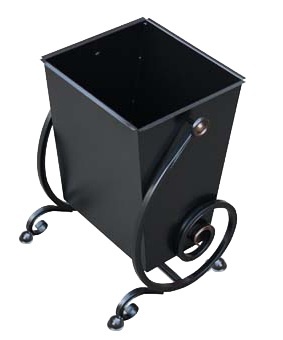 Длина, мм: не менее 365 Ширина, мм: не менее 380Высота, мм: не менее 480Толщина металла, (мм): не менее 1,2Объем, л: не менее 25№ ппНаименование работЕд. изм.Кол.1234Раздел 1. ПРОЕЗДЫРаздел 1. ПРОЕЗДЫРаздел 1. ПРОЕЗДЫРаздел 1. ПРОЕЗДЫ1Разработка грунта с погрузкой в автомобили-самосвалы экскаваторами импортного производства с ковшом вместимостью 0,5 (0,5-0,63) м3, группа грунтов 21000 м30,1752Перевозка грузов автомобилями-самосвалами грузоподъемностью 10 т работающих вне карьера на расстояние: I класс груза до 15 км1 т груза2803Устройство подстилающих и выравнивающих слоев оснований: из песка100 м30,754Песок природный обогащенный для строительных работ среднийм382,55Устройство покрытий толщиной 15 см при укатке щебня с пределом прочности на сжатие до 68,6 МПа (700 кгс/см2): однослойных1000 м20,5Раздел 2. ПАРКОВОЧНЫЙ КАРМАНРаздел 2. ПАРКОВОЧНЫЙ КАРМАНРаздел 2. ПАРКОВОЧНЫЙ КАРМАНРаздел 2. ПАРКОВОЧНЫЙ КАРМАН6Разработка грунта с погрузкой в автомобили-самосвалы экскаваторами импортного производства с ковшом вместимостью 0,5 (0,5-0,63) м3, группа грунтов 21000 м30,06137Перевозка грузов автомобилями-самосвалами грузоподъемностью 10 т работающих вне карьера на расстояние: I класс груза до 15 км1 т груза98,088Устройство подстилающих и выравнивающих слоев оснований: из песка100 м30,2259Песок природный обогащенный для строительных работ среднийм324,7510Устройство подстилающих и выравнивающих слоев оснований: из щебня100 м30,311Щебень из природного камня для строительных работ фракция 20-40 ммм337,812Подгрунтовочные работы путем розлива битумной эмульсии с применением автогудронаторат0,1213Устройство покрытия толщиной 4 см из горячих асфальтобетонных смесей плотных мелкозернистых типа АБВ, плотность каменных материалов: 2,5-2,9 т/м31000 м20,1514На каждые 0,5 см изменения толщины покрытия добавлять или исключать: к расценке 27-06-020-01 (до толщ. 5 см)1000 м20,1515Эмульсия для подгрунтовки т0,00216Смеси асфальтобетонные дорожные, аэродромные и асфальтобетон (горячие для плотного асфальтобетона мелко и крупнозернистые, песчаные), марка: II, тип Вт18,1217Устройство основания под трубопроводы: щебеночного (под бордюры)10 м30,11118Установка бортовых камней бетонных: при других видах покрытий100 м0,3719Бетон тяжелый, класс: В15 (М200)м3-2,18320Бетон тяжелый, классм31,8773821Раствор готовый кладочный цементный марки: 100м3-0,022222Раствор готовый кладочный цементный марки: 100м30,00732623Камни бортовые: БР 100.20.8 /бетон В22,5 (М300), объем 0,016 м3/ (ГОСТ 6665-91)шт37Раздел 3. ПЕШЕХОДНЫЕ ДОРОЖКИРаздел 3. ПЕШЕХОДНЫЕ ДОРОЖКИРаздел 3. ПЕШЕХОДНЫЕ ДОРОЖКИРаздел 3. ПЕШЕХОДНЫЕ ДОРОЖКИ24Разработка грунта с погрузкой в автомобили-самосвалы экскаваторами импортного производства с ковшом вместимостью 0,5 (0,5-0,63) м3, группа грунтов 21000 м30,0527225Перевозка грузов автомобилями-самосвалами грузоподъемностью 10 т работающих вне карьера на расстояние: I класс груза до 15 км1 т груза84,35226Устройство подстилающих и выравнивающих слоев оснований: из песка100 м30,202527Песок природный обогащенный для строительных работ среднийм322,27528Устройство оснований толщиной 12 см под тротуары из кирпичного или известнякового щебня100 м21,3529Щебень из природного камня для строительных работ, фракция 20-40 ммм323,4930Устройство покрытия дорожек и тротуаров из горячих асфальтобетонных смесей импортными асфальтоукладчиками 2 типоразмера толщиной слоя 4 см1000 м20,13531Битумы нефтяные дорожные марки: БНД-60/90, БНД 90/130т0,087832Смеси асфальтобетонные дорожные, аэродромные и асфальтобетон (горячие для плотного асфальтобетона мелко и крупнозернистые, песчаные), марка: III, тип Дт13,0433Устройство основания под трубопроводы: щебеночного (под бордюры)10 м30,81634Установка бортовых камней бетонных: при других видах покрытий100 м2,7235Бетон тяжелый, класс: В15 (М200)м3-16,0536Бетон тяжелый, классм313,80337Раствор готовый кладочный цементный марки: 100м3-0,163238Раствор готовый кладочный цементный марки: 100м30,05385639Камни бортовые: БР 100.20.8 /бетон В22,5 (М300), объем 0,016 м3/ (ГОСТ 6665-91)шт27240Установка железобетонных опор с траверсами без приставок: одностоечныхшт141Болты с гайками и шайбами строительныет0,003542Стойка опоры:  /бетон В25 (М350), объем 0,30 м3, расход арматуры 31,3 кг/ шт143Комплект для простого анкерного крепления в составе: кронштейн зажим компл.144Зажим анкерный 100 шт0,0245Проволока стальная низкоуглеродистая разного назначения оцинкованная диаметром: 6,0-6,3 ммт0,0013246Зажим плашечный100 шт0,0247Подвеска самонесущих изолированных проводов (СИП-2А) напряжением от 0,4 кВ до 1 кВ (со снятием напряжения) при количестве 29 опор: с использованием автогидроподъемника1000 м0,0548Провода самонесущие изолированные для воздушных линий электропередачи с алюминиевыми жилами марки: СИП-4 2х16-0,6/1,01000 м0,05149Зажим ответвительный с прокалыванием изоляции 100 шт0,0250Колпачки: герметичные 100 шт0,0251Хомут стяжной 100 шт0,0252Светильник, устанавливаемый вне зданий с лампами: накаливанияшт153Светильник светодиодный уличный шт1Раздел 5. БЛАГОУСТРОЙСТВОРаздел 5. БЛАГОУСТРОЙСТВОРаздел 5. БЛАГОУСТРОЙСТВОРаздел 5. БЛАГОУСТРОЙСТВО54Валка деревьев в городских условиях: (липа, сосна, кедр, тополь) диаметром более 300 ммм32,6255Устройство бетонной подготовки100 м30,000256Бетон тяжелыйм30,020457Монтаж: стеллажей и других конструкций, закрепляемых на фундаментах внутри зданийт0,0558Урна металлическая опрокидывающаясяшт5С. Детчино                                                            «  »                   2020 г.Заказчик: Поселковая администрация сельского поселения «Поселок Детчино»249080 с.Детчино ул.Матросова 3 Малоярославецкого р-на Калужской областиИНН 4011003554 КПП 401101001УФК по Калужской области (Финансовый отдел администрации МР "Малоярославецкий район" (Поселковая администрация сельского поселения "Поселок Детчино")) л/с 032612L0160Р/С 40204810500000001302  в Отделении Калуга, г.КалугаБИК 042908001ОКТМО  29623412Подрядчик:  Глава Поселковой администрациисельского поселения «Поселок Детчино»_________________ / Е.Л. Заверин/________________________________________/________________/№ п/пНаименование работ Объем работОбъем работСроки выполнения работ№ п/пНаименование работ Ед. измеренияКоличествоСроки выполнения работ12…